Scholarships for Students in Technical & Vocational, & Trade ProgramsNot every student that advances into higher education signs up for a four-year curriculum.  Some high school graduates seek job training that lasts a year or two, and then places them in the workforce.  Technical, trade and vocational schools do not always bask in the financial aid limelight attracted by high-profile universities, but scholarships are available for trade school, technical schools, and career colleges too! This is our list of the different majors we have searched for. If you have a career interest that isn’t covered on our list, we would be happy to search for you and add it to the list! Email us at scholarshipsharing@gmail.com to request additional help.We are going to be continuing to add to this list, so please check back frequently! This is a list we are still adding to, so if you don’t see a lot for your program don’t fret, we are just starting to build this list but wanted to post what we had found so far to avoid making students wait.NOTE: Here’s a great tip! Many of these organizations that offer awards also have local chapter scholarships which are only open to that area. Check to see if there is a chapter near you! Search your city, but also search your district. For example you might search Richmond Chapter and search Central Virginia Chapter. Try Virginia Beach Chapter and Hampton Roads Chapter. You get the idea.Instructions:Save this list to your desktop and delete the scholarships that you do not meet the eligibility requirements for. You can download our tracking sheet to organize and maintain your scholarships by deadline. Click on the individual links for the updated deadlines of scholarships.Like our Facebook Page for Scholarship Alerts: https://www.facebook.com/scholarshipsharing/Join our email newsletter for additional scholarship events and programs:https://www.scholarshipsharing.org/signup--------------------------------------------------------------------------------------------------------------------US Department of Labor Apprenticeship USAhttp://www.dol.gov/featured/apprenticeshipApprenticeshipUSA offers employers in every industry the tools to develop a highly skilled workforce to help grow their business. For workers, ApprenticeshipUSA offers opportunities to earn a salary while learning the skills necessary to succeed in high-demand careers. ApprenticeshipUSA exemplifies high standards, instructional rigor and quality training. Whether you are an employer looking to hire, train or retain a skilled workforce, or a worker looking for a new career in a well-paying occupation, ApprenticeshipUSA will help you achieve your goals.---------------------------------------------------------------------------------------------------------------------Some scholarships will require that you be attending an ABET accredited school. You can see if your school qualifies by searching by state using the ABET Accreditation Website:http://main.abet.org/aps/Accreditedprogramsearch.aspx--------------------------------------------------------------------------------------------------------------------- Scholarships open to multiple majorsCarCovers.com Scholarshiphttp://www.carcovers.com/resources/scholarship/Any student enrolled in an undergraduate or graduate degree program in Fall or Spring at any accredited American college, university or trade school may apply.A $1,000 scholarship will be awarded for tuition or books. Applicants must submit an essay of 1,000 words minimum on the essay topic, "How To Make Your Car Last Forever?" Please email your essay to scholarships@carcovers.com---------------------------------------------------------------------------------------------------------------------Plumbing Masters National Scholarshiphttp://plumbingmastersaz.com/plumbing-masters-national-scholarship/Plumbing Masters believes in the importance of a post-secondary education for the youth of America. To help individuals achieve a college education, Plumbing Masters is proud to hold an essay scholarship contest. The winner of the contest will receive a one-time $500 scholarship.A post-secondary education helps groom individuals for future roles as leaders, mentors, and productive citizens of the nation. As a result, Plumbing Masters has established a scholarship fund that will help students accomplish their dreams of a college education, or to attend a vocational or technical school program. The scholarship funds will be made available to students on an annual basis. NOTE: This scholarship award is open to students pursuing a college education in ANY field, including STEM programs, humanities degrees, Liberal Arts etc. Plumbing Masters recognizes how each field of study produces individuals with unique skills that can benefit society in different ways. Keeping the scholarship open for all areas of study helps reinforce that idea. This scholarship fund is designed to help alleviate the financial burden that students often assume when pursuing higher education. By helping to make post-secondary education a little more affordable, Plumbing Masters hopes that more youth will be able to achieve their career dreams.Eligibility:Must be currently enrolled in a US College, Technical, or Vocational School ProgramHigh school Students May NOT applyMust have a Minimum GPA of 3.0To enter, you must write a 400-600 word essay on what you consider to be the most innovative invention in the field of plumbing and why. You can write about something developed and used in the past, modern technology, groundbreaking solutions for providing clean water in poor areas, etc. In addition to your essay submission, you must include a personal bio, your full name, email address, mailing address, college name, year to graduate, and phone number. Please limit your personal bio to 150 words or fewer. Your essay and accompanying submission information must be sent to scholarship@iplumbphoenix.com The scholarship funds must be used for tuition or books. The company’s scholarship committee will make the selection. There must be a minimum of three qualified applicant submissions in order for a scholarship to be awarded. Applicants can send questions to scholarship@iplumbphoenix.com or call (602) 296-1127.---------------------------------------------------------------------------------------------------------------------Nuts, Bolts & Thingamajigs Foundationhttps://www.nutsandboltsfoundation.org/scholarshipsNuts, Bolts & Thingamajigs, and the foundation of the Fabricators & Manufacturers Association, Int’l awards scholarships to full-time students attending community/technical colleges and four-year universities for the spring and fall semesters. If you are pursuing a degree in any of the majors or fields of study listed below, you can apply for an NBT scholarship.Aeronautical/Aerospace EngineeringAgricultural/Biological Systems EngineeringAutomotive TechnicianAviation TechnicianBiomedical EngineeringChemical EngineeringCivil/Structural EngineeringCNC Manufacturing/MachiningComputer EngineeringDesign/DraftingDiesel TechnicianElectrical EngineeringEnvironmental EngineeringFabricationGeological EngineeringHVACIndustrial ElectricianIndustrial EngineeringIndustrial MaintenanceMachine Tool TechnologyMaterials Science/EngineeringManufacturing EngineeringMarine Engineering/Naval ArchitectureMechanical EngineeringMining EngineeringOperations & Technology ManagementPetroleum EngineeringPetroleum TechnologyPlumbingQuality Technology/EngineeringRenewable EnergyRobotics/Mechatronics/AutomationTool & DieWeldingWelding EngineeringTo apply for an NBT scholarship you must:Have a 2.5 GPA (or an 80% competency score) and be currently enrolled in or entering a certificate or degree program at a community, technical college, or trade schoolSubmit an official high school or college transcriptSubmit an on-line applicationTo apply for an endowed scholarship you must:Have a 3.0 GPA (or an 85% competency score) and be currently enrolled in or entering a university engineering program, or related fieldSubmit an official high school or college transcriptSubmit an on-line application---------------------------------------------------------------------------------------------------------------------The Virginia Association of the Technology Student Associationhttp://virginiatsa.org/resources/http://virginiatsa.org/2013/01/2013-scholarships-available/Virginia TSA has been privileged over the years to be associated with many leaders who have demonstrated exemplary leadership qualities and provided high distinction within TSA and the Technology Education profession.  Virginia TSA desires to continue that Tradition of Excellence and therefore each year offers three separate scholarships in honor of these distinguished professional leaders.$1000 Hughes ScholarshipThe Virginia Technology Student Association announces the availability of the $1,000 Hughes Scholarship for an undergraduate student majoring in teacher preparation – with certification in technology education. The award – in honor of Thomas A. Hughes, Jr., a Virginia technology educator – is based upon evidence of leadership potential and desire to be a teacher. Thomas Hughes Scholarship Application$1000 Monroe ScholarshipThe Virginia Technology Student Association announces the availability of the $1000 Monroe Scholarship for an undergraduate student majoring in teacher preparation – with certification in technology education. The award – in honor of John Monroe, DTE, a Virginia technology educator – is based upon evidence of leadership potential and desire to be a teacher.  John-Monroe-DTE-Scholarship-Application$1,000 George R. Willcox ScholarshipThe Virginia Association of the Technology Student Association announces the availability of the $1,000 George R. Willcox Scholarship for an undergraduate student. The award is based upon evidence of leadership.--------------------------------------------------------------------------------------------------------------------Scholarships for Women in Tradeshttp://www.dwyergroup.com/about-us/women-in-the-trades/Whether through furthering your career in a technical field or working towards personal business ownership of a home service franchise, Dwyer Group wants to help.The scholarship will cover tuition, fees, and books only payable to an accredited institution or trade specific school. If covering other expenses, the scholarship will be categorized as taxable income. If the program cost is less than the scholarship amount, the recipient will only receive the amount of funds necessary to attend and complete the program without excess.Qualified candidates are preferred to have one year of full time employment or be actively pursuing a degree or certification in a trade supported by Dwyer Group. Such industries include landscape management, plumbing, HVAC, appliance repair, glass service and repair, electrical services, painting, restoration, residential cleaning and handyman services. Candidates will be evaluated based upon financial need, previous work, and passion to excel in their profession.Each semester, we award six $1,500 scholarships to eligible applicants to be applied at a trade or technical school of their choice for any of the following:HVACPlumbingElectrical repairGlass repair and replacementAppliance repairRestoration, paintingLandscapingResidential cleaningHandyman servicesYour education will prepare you to work hands-on in a trade profession and give you the knowledge and experience you need to not only get a job, but also prepare you to one day own and operate your own home service business.Each scholarship covers tuition, books, travel, and/or fees. Funds can be applied at any accredited trade or technical school in any in the United States or Canada. You do not need to be affiliated/associated with Dwyer Group in order to apply.---------------------------------------------------------------------------------------------------------------------State Farm Companies Foundationhttps://scholarshipamerica.org/what-we-do/students-parents/The State Farm Companies Foundation believes all children deserve an education that helps them reach their potential and prepares them for life. The State Farm Good Neighbor Scholarship Program was established to provide financial assistance to students who plan to attend college, technical, or vocational school, but may not be able to meet the expenses of a higher education without such aid and often do not qualify for other scholarships. Open to all majors.Fifty scholarships in the amount of $5,000 ($2,500 per year – two year renewable) are awarded to graduating high school seniors to attend an accredited U.S. two- or four-year college or university, technical, or vocational school.Applicant Scholarship Criteria:High school senior (12th grade or fourth year)Student with a cumulative G.P.A. of 2.5 to 3.2 on a 4.0 scaleStudent with a demonstrated financial needU.S. citizen or permanent resident of the U.S.For more information, please contact Scholarship America at 1-507-931-1682. Email: statefarm@scholarshipamerica.org---------------------------------------------------------------------------------------------------------------------Work Ethic Scholarshipshttps://www.scholarsapply.org/mikeroweworks/http://profoundlydisconnected.com/foundation/NOTE: Only the first 150 applications will be processed. The mikeroweWORKS Foundation reserves the right to increase beyond 150 applications or to extend the deadline in its sole discretion. The time has come to announce another pile of free money, painstakingly raised from the sale of C.R.A.P. in my garage, (Collectibles Rare and Precious,) and generously supplemented by a few companies eager to support our Work Ethic Scholarship Program. Thanks to their largess and your generosity, we’ve scrounged up over $400,000 to get people the training they need for jobs that actually exist. Anyone with a pulse is officially invited to apply. Of course, there are some hoops to jump through.We’ll need to see some references. (No, not from Mom – she doesn’t count.) You’ll need to write a couple of essays. (Yes, spelling and grammar matter.) In general, you’ll need to make a case for yourself and appear persuasive and logical. You’ll also need to sign The S.W.E.A.T. Pledge – (Skills and Work Ethic Aren’t Taboo.)The S.W.E.A.T. Pledge in non-negotiable. It must be signed by ALL applicants. Bottom line – Work Ethic Scholarships are for people who wish to learn a skill that’s actually in demand – people who wake up early, stay late, and bust their butt day in and day out. While people like this are hard to find, I know from experience they’re out there. If you think you’re one of them, apply here.Program Eligibility:High school seniors, graduates or GED equivalent who are enrolled or planning to enroll at an accredited two-year college, vocational, technical school or other approved technical institute in the United States.Anyone with a pulse can basically applyEnrolled or planning to enroll in an approved vocational or similar trade-related program. See list of approved programs.Planning to complete a trade-related program after December 1, 2016. Must still be enrolled by this date.---------------------------------------------------------------------------------------------------------------------George E. Allen Scholarshiphttp://www.allenandallen.com/scholarships.htmlThrough its high school scholarship program, Allen, Allen, Allen & Allen celebrates the life of its founder George E. Allen. A native Virginian from Lunenburg County, George Allen overcame many challenges in his early life. He put himself through college and law school and went on to found Allen, Allen, Allen & Allen, one of the premier personal injury law firms in Virginia and in the country. In his honor, the firm awards 15 scholarships each year, in the amount of $1,500 each, to Virginia high school seniors who have overcome adversity and who show significant academic promise. The applicant must be a senior in high school, whose plans include advanced education such as college, nursing, business, trade, technical training or other similar program.The applicant should demonstrate good character and high achievement despite obstacles or special challenges.The applicant should demonstrate academic progress during his or her four years of high school.---------------------------------------------------------------------------------------------------------------------The Virginia School Plant Managers Association Annual Scholarshiphttp://vspma.org/scholarship/Provides financial assistance to individuals attending an accredited technical school, college or university where the student/applicant’s learning is focused on building applications and studies in the area of building design, building construction, building engineering and facility maintenance.Eligibility: Currently reside in Virginia.Be a graduating high school senior, have earned a GED, or be enrolled in an institution of higher learning as a 1st, 2nd, or 3rd year student.Adult learners may apply if advancing their education in a building trade occupation (e.g. general contracting, electrical, plumbing, etc.).Submit a complete application packet by the required deadline.Provide three (3) letters of recommendation. At least one letter must include character references from a member of your school’s facilities department.Previous winners may receive this award for a maximum of two years. Applicants must submit a complete scholarship packet, (i.e. application form, essays and letters of recommendation) to VSPMA Please mail or email applications and documentation to the following address:VSPMA Scholarship Committee, Attn:  Melody TempleP.O. Box 10, Chesterfield, VA  23832, Email: vspmainfo@gmail.com---------------------------------------------------------------------------------------------------------------------The Davis Memorial Foundationhttp://www.davisfoundation.org/scholar/The Davis Memorial Foundation currently awards each year to individuals who want to further their education. The Foundation gives priority to students who want to attend a trade school, or get a college or university degree that relates to the construction industry. Employees, spouses, and children of roofing industry professionals in particular are encouraged to apply.Awards are based on both academic and personal achievements. Although financial need is not a requirement for the award, the Foundation will consider level of financial need as the final criteria if, in the judgment of the selection committee, candidates are otherwise ranked equally.Amount of scholarship: A total of six scholarships will be awarded at $5,000 per Number of scholarships awarded: Six--------------------------------------------------------------------------------------------------------------------The National Technical Honor Society Scholarshipshttps://nths.org/scholarships-2/The National Technical Honor Society serves over 80,000 student members annually. NTHS has awarded over $200,000 in scholarships to career and technical education students. NTHS honors the achievements of top CTE students, provides scholarships to encourage the pursuit of higher education, and cultivates excellence in today’s highly competitive, skilled workforce. Through its scholarships, NTHS encourages students to pursue higher education and training in technical fields and supports members in their lifelong commitment to a skilled trade.•	Student applicants must be current NTHS members who have not graduated.•	Eligible NTHS members must complete the online scholarship application below.---------------------------------------------------------------------------------------------------------------------Location Specific Awards:The Community Foundation of the Virginiashttp://cfvinc.org/Scholarship%20Information.htmhttp://cfvinc.org/Landing%20Pg%20-%20Grants%20&%20Scholarships.htmThe Community Foundation of the Virginias now offers a variety of separate scholarship opportunities for area students. The Foundation awarded scholarships totaling more than $79,000 to 61 area high school and college students seeking to further their education. Many of these can be used at vocational and trade schools as well as two and four year colleges.Many of these funds have special requirements in the online application that applicants need to read before applying for them.---------------------------------------------------------------------------------------------------------------------Virginia Asphalt Association Scholarship http://www.vaasphalt.org/vaa-scholarship-program/The scholarship amount is $5,000 per award. The number of scholarships awarded will be based on the funds available and qualified applicants. Any questions call the Virginia Asphalt Association 804-288-3169.Eligibility:1. Only dependents of VAA member companies may apply for the scholarship.2. Only incoming attendees (i.e., Freshmen or First-Year) to a Post High SchoolInstitution and those students currently enrolled in a Post- High School Institution may apply.3. Applicants must have graduated or are on track to graduate from high school or satisfactorily completed the requirements for a GED high school equivalency.4. Applicants must show they have applied, been accepted or are enrolled at a Post-HighSchool Institution.5. Must be a U.S. Citizen.6. Age will not be part of the criteria.7. If necessary, must be willing to be interviewed by the Selection Committee.8. All majors should apply. Preference will be given to civil engineering, construction management, construction engineering or construction trade school applicants.---------------------------------------------------------------------------------------------------------------------VMDAEC Education Scholarshipshttp://www.vmdaec.com/content/vmdaec-education-scholarship-foundationScholarships are awarded by the Virginia, Maryland & Delaware Association of Electric Cooperatives’ (VMDAEC) Educational Scholarship Foundation. An applicant must be entering his or her first semester at a college or technical/ trade school in the following fall semester. Scholarships must be used towards tuition, student fees, room and board or textbooks.Each year, the Education Scholarship Foundation awards $1,000 scholarships. A combination of weighted criteria is used in the selection process: 40% financial need; 40% academic achievement; and 20% personal statement. Funds can be applied towards tuition, student fees, room and board, or textbooks.Eligibility Requirements:- Primary residence of applicant's parent or legal guardian must receive its power from one of the 15 electric cooperatives served by Virginia, Maryland & Delaware Association of Electric Cooperatives (VMDAEC).- Applicants must be a senior graduating from either high school or home school- Applicant must be entering his or her first semester at a college or technical/trade school---------------------------------------------------------------------------------------------------------------------Union Plus Scholarship Programwww.unionplus.org/scholarshipsThe Union Plus Scholarship Program, created by the AFL-CIO, has awarded nearly $2 million to union members and their families who want to begin or continue their post-secondary education at colleges or trade and technical schools. Their awards range from $500 to $4,000.  ---------------------------------------------------------------------------------------------------------------------Daffodil Scholarshiphttp://daffodilfestivalva.org/scholarships/The Daffodil Festival offers one 4-year renewable $1,000 Scholarship each year. The scholarship is designed to assist Gloucester County graduating seniors that have been accepted to college, community college or trade school.Application for this scholarship is open to all seniors that are Gloucester County residents, regardless of race, sex, color, creed or religion.Application forms are available in the Gloucester High School Guidance Office, Gloucester Parks, Recreation and Tourism Office and here.Scholarship will be awarded on the basis of:Contents of EssayAcademic AchievementCommunity InvolvementSchool Activities/employmentAll applicants must write a five-hundred-word (approximately) essay on their short and long term goals and how the scholarship will help them achieve those goals.Awards will be announced during the Opening Ceremony of the Daffodil Festival. Recipients will be notified before the festival.One letter of reference from a non-family member is requiredOfficial High School Transcript is requiredScholarship Awards: Recipients will be notified prior to the Festival.A check will be sent to the college or trade school between June 1st and October 1st. Recipient must supply proof of enrollment from the college or trade school, address and check information before a check can be issued.All checks shall be made payable to the college or trade school.Winner of the renewable scholarship will be required to maintain a 3.0 GPA.---------------------------------------------------------------------------------------------------------------------Richmond Chapter of Credit Unions Scholarshipshttps://www.vacu.org/Resources_Benefits/Scholarships.aspxThis scholarship program, sponsored by the Richmond Chapter of Credit Unions, will award scholarships to high school seniors that will begin college, technical or trade school after June 30 and before December 31. For these scholarships, either a student or one of his or her parents must be a member of a credit union that participates in the Richmond Chapter of Credit Unions.See this link to see if your bank is a part of the Richmond Chapter of Credit Unions:http://vacul.ssd.thinkcreativeinternal.net/About/Chapters/Richmond-Chapter/Richmond-Chapter-Listing#action=Alpha&value=All&listingType=A&cid=573&did=5---------------------------------------------------------------------------------------------------------------------The Jeremy Daniel Hawley Skilled Trades and Technical Education Fundhttp://www.cfrrr.org/apply-for-grants-and-scholarships/scholarshipsThis scholarship was established in memory of Jeremy Daniel Hawley, who personified these two ideas. A 2001 graduate of Fredericksburg Christian High School Jeremy was not known for his academic success, but rather for his strong internal compass and his drive to be successful on his own terms. He completed a community college certificate program in heavy equipment operation and began working for a builder while taking business classes at night. In less than a year he had progressed to crew supervisor in his job, but in 2003 an automobile accident took his life before he could realize his dream of running his own excavation business.This scholarship is intended to promote hard work, skilled trades and personal character in the name of Jeremy Hawley. Scholarships are awarded to individuals with similarly independent spirits to fulfill their aspirations by supporting technical education or skilled trade certification or a related business degree.Eligibility:Be a high school senior attending Fredericksburg Christian, King George High School or an equivalent King George County home school student.Have attained a “C” or better overall grade point average.Show intention to pursue any skilled trade, vocational or technical education certification or degree, or a similar business program.Eligible Localities: King George County, Spotsylvania CountyEligible High Schools: Home Schooled, Fredericksburg Christian School, King George High SchoolAward Amount: $1000--------------------------------------------------------------------------------------------------------------------Tidewater Automobile Association Foundationhttps://www.tidewater.aaa.com/automotive/driver-education/teen-programs.html#scholarshipThe J. Theron "Tim" Timmons Scholarship provides up to a $5,000 annually to deserving individuals. Applicants must be the child or under the legal guardianship of a AAA Tidewater Virginia member, demonstrate financial need, and be a candidate for graduation from an accredited high school or its equivalent in the AAA Tidewater Virginia territory. Applicants also must be eligible or accepted for admission to an accredited institution of higher learning in the Commonwealth of Virginia. The applicant must have a final grade point average of 3.0 or higher based on a 4.0 scale. All majors may apply. --------------------------------------------------------------------------------------------------------------------Shenandoah Valley Electric Cooperative Scholarship Foundationhttps://www.svec.coop/community/svec-scholarship-information/Shenandoah Valley Electric Cooperative (SVEC) has awarded scholarships to deserving high school seniors in the region that it serves. These students have earned the scholarships with excellence in the classroom, extracurricular activities, and contributions to the community. In the years since the scholarship has been awarded, the Cooperative has given back more than $80,000 to the community. SVEC will award ten $1,000 scholarships to students whose parents or guardians are member-owners of SVEC.

The goal of SVEC’s scholarship program is to make a student’s dream of higher education become a reality. The only requirements for a student to apply for the scholarship are that their parents, or guardians, must be member-owners of Shenandoah Valley Electric Cooperative and the student must be a high school senior. Scholarships can be used for any two or four year college, technical of vocational school.The three most important criteria will be the quality of the essay provided by the student, participation in school/community activities, and the quality of their high school course load. Other information used to judge the applicants will be letters of reference and grade point average. It is important to note that the first step in the judging process is a blind review of the essays. The judges have no information (including name, high school, or gender) regarding who wrote the essays at this point. Based on the essays, the judges will narrow the applicant pool before reviewing all other information submitted with the application.If you have any questions concerning this scholarship opportunity, please call Cammie Tutwiler at (800) 234-7832 or Pam Johnson, manager of continuing education and training, at pjohnson@odec.com or (804) 968-7153.---------------------------------------------------------------------------------------------------------------------Southside Virginia Education Scholarshipshttp://www.sec.coop/scholarshipsThe SEC Education Scholarship Foundation awards $1,000 scholarships annually to high school students across our 18 county service territory. A combination of weighted criteria is used in the selection process: 45% - financial need; 45% - academic achievement; and 10% - personal statement. Funds must be applied towards school tuition, textbooks, student fees and lodging.Eligibility Requirements 
 - Applicant must be a high school or homeschool senior that will be graduating the current year- Applicant must be entering his or her first semester at a college or technical/ trade school- Proof of admission will be required if selected to receive a scholarship. 
---------------------------------------------------------------------------------------------------------------------American Postal Workers Union Scholarshipshttp://www.apwu.org/issues/scholarshipsThe E.C. Hallbeck Memorial Scholarship will award $8000 ($2000 annually) to ten recipients (one male and one female from each of the five postal regions) to apply towards their four-year college tuition.Vocational Scholarship winners will receive up to $3,000 for specialized training in such fields as culinary arts, medical or dental assistant, electrician, real estate, auto mechanic, certified IT/computer education, cosmetology, or massage therapy, etc. Eligible programs can be of a nine-month to three-year duration.The scholarships are open only to high school seniors.  Applicants may apply for only either Hallbeck or Vocational, not both. ---------------------------------------------------------------------------------------------------------------------NUCA Foundation for Education and Research Scholarshipshttps://www.nuca.com/nucafoundationscholarshipAny high school senior whose parent or legal guardian is employed by a NUCA member company in good standing at the time of the application deadline may apply. This includes dependents of employees of NUCA members, high school student employees of NUCA members, and dependents of NUCA Chapter Executive Directors.NUCA is based out of Fairfax Virginia, but has numerous locations.---------------------------------------------------------------------------------------------------------------------Colonial Agricultural Educational Foundation Scholarship https://www.colonialfarmcredit.com/resources/scholarships.aspxEducational scholarships are awarded to students who are furthering their education through attendance at a college, university, vocational, or trade school. Scholarships are awarded annually to individuals who exhibit an aptitude for learning and a desire for self-improvement through education.Recipients must be of at least college age, reside in one of the counties served by Colonial Farm Credit, and be a full-time student.Maryland Counties Eligible:Anne Arundel, Calvert, Charles, Prince George's, St. Mary'sVirginia Counties and Cities Eligible: Amelia, Amherst, Appomattox, Brunswick, Buckingham, Campbell, Caroline, Charles City, Charlotte, Chesterfield, Cumberland, Dinwiddie, Essex, Fluvanna, Gloucester, Goochland, Greensville, Hanover, Henrico, Isle of Wight, James City, King and Queen, King George, King William, Lancaster, Louisa, Lunenburg, Mathews, Mecklenburg, Middlesex, New Kent, Northumberland, Nottoway, Powhatan, Prince Edward, Prince George, Richmond, Southampton, Surry, Sussex, Westmoreland, York Maryland Counties: Virginia Counties: Virginia Cities: Chesapeake, Newport News, Suffolk, Virginia BeachIf you have any questions or need additional information, please email the program coordinator, or call 804-746-4581 ext. 1155.---------------------------------------------------------------------------------------------------------------------Kids’ Chance of Virginiahttps://www.kidschanceva.org/Kids’ Chance of Virginia (KCVA) is proud to provide post-secondary and trade school scholarships to the children of Virginia workers who have been severely or fatally injured in a workplace accident.If you are a student who fits the criteria listed below, please consider applying for a scholarship through Kids’ Chance of Virginia!A student between the ages of 16 and 25A child of a parent whose work related injury caused a significant decline in family income and circumstancesA student who plans to pursue a post-secondary college or trade school education ---------------------------------------------------------------------------------------------------------------------Culinary, Pastry Arts & HospitalityThe Goya Foods Culinary Arts Scholarshiphttps://www.goya.com/en/scholarshipThe Goya Foods Culinary Arts Scholarship is available on a competitive basis to students planning to enroll as freshman in a culinary arts or food sciences area of study. Four awards of $5,000 each will be granted every year and are renewable for up to three years, or until a bachelor’s degree is earned, whichever occurs first, for a maximum scholarship award of $20,000 provided the student remains eligible to receive funding.Eligibility Requirements:Have a minimum cumulative grade point average of 3.0 on a 4.0 scale (or its equivalent)Be a U.S. Citizen, legal permanent resident, or eligible non-U.S. CitizenPlan to enroll full-time starting in the next academic year (2016-2017) in a degree seeking program at a two-year or four-year U.S. accredited institutionMust be obtaining first undergraduate degreeMust be entering as freshman and majoring in culinary arts or food sciencesMust be willing to complete 10 hours of community service per month while receiving funding. This activity will be tracked by Scholarship America®.Applicants are required to submit an essay response to the following prompt: “Please explain how Goya has enriched your family traditions.”---------------------------------------------------------------------------------------------------------------------The American Culinary Federation Education Foundation https://www.acfchefs.org/ACF/Education/Scholarships/ACF/Education/Scholarships/How to ApplyReview scholarship and grant application for eligibility and application procedures. Applications must be submitted with all supporting documentation by the deadline listed on the application. Only complete applications will be considered by the scholarship review committee. Only students enrolling or enrolled in American schools may apply. Applications may be e-mailed to educate@acfchefs.net or mailed to:ACFEF Scholarships
Education Department
180 Center Place Way
St. Augustine, FL 32095QuestionsFor more information, please call (800) 624-9458, ext. 154, or e-mail educate@acfchefs.net.Scholarship ApplicationsFuture Postsecondary Students Current Postsecondary Students/ACFEF-registered Apprentices Scholarship Applications for Specific SchoolsCulinary Institute of America Johnson & Wales UniversityProfessional Development GrantsGrants will be awarded on a competitive basis to exemplary working culinary professionals who wish to update their skills through continuing education. Grants will be awarded based on availability of funds throughout the year.Grant for Pastry Chefs and BakersGeneral Professional Development Grant---------------------------------------------------------------------------------------------------------------------The James Beard Foundation Scholarship Programhttp://www.jamesbeard.org/education/scholarships-and-grantshttp://sms.scholarshipamerica.org/jamesbeard/The James Beard Foundation Scholarship Program helps aspiring culinary students realize their dreams by supporting them on a path to success in the rewarding world of the hospitality industry. Professional grants enable those already working in the industry to gain experience and hone their skills. ---------------------------------------------------------------------------------------------------------------------Andrew Zimmern's "Second Chances" Scholarshiphttps://www.scholarsapply.org/jamesbeard/The Andrew Zimmern's "Second Chances" Scholarship offers a student faced with extreme challenges a "second chance" to overcome these hardships.The application period opens April 1st and asks students to submit an essay (of 250 words) describing extreme challenges (health, family, military, employment etc.) they have faced, and explain how this scholarship in culinary studies will give them the ‘second chance’ they deserve in overcoming these hardships.---------------------------------------------------------------------------------------------------------------------C-CAP Cooking Competition for Scholarshipshttp://www.ccapinc.org/sch-app-materials.phpThe C-CAP Competition Application is the first step towards consideration in the C-CAP Cooking Competition for Scholarships.Eligibility Requirements:Applicants must meet ALL of the requirements listed below in order be eligible for the C-CAP Cooking Competition for Scholarships:Applicant must currently attend a C-CAP partner public high school or after school programC-CAP operates in seven locations through the country. Click on the links below to find out about the program nearest you.Applicant must be a Junior or Senior in high school, or must be enrolled in a GED program, or must have passed the GED testApplicant must be 21 years old or younger Senior applicants must have taken one (1) culinary course at the C-CAP approved high school or after school program (includes the course you are currently enrolled in), two (2) courses is preferredJunior applicants must currently be enrolled in a culinary courseAll GED applicants must have their GED scores on or before the date of the final competition---------------------------------------------------------------------------------------------------------------------Joyce Farms Scholarshiphttps://joyce-farms.com/blogs/news/meet-the-joyce-farms-2017-18-poultry-science-scholarship-recipienthttps://cals.ncsu.edu/students/scholarships/Joyce Farms is a specialty producer of heritage meats and grass fed beef located in Winston Salem, North Carolina. Family owned since 1962, Joyce Farms has built its reputation on taste, value, & transparency, and is trusted daily by the top chefs in North America. Joyce Farms is pleased to announce a scholarship awarding $1,000 USD to a student who displays passion towards a culinary career in fine-dining.Scholarship Award:The winning applicant will be awarded a $1,000 scholarship towards their culinary education.Applicant Eligibility:Scholarship is eligible to current students seeking a career in a Culinary Arts or similar field of study.Considered in academic “Good Standing” at current institution (i.e. not on academic probation or suspension).Requirements:A resume or list of relevant work experienceOfficial transcript or statement of your GPA from your schoolA typed, up to 500-word response in Times New Roman, 12 pt. with your Full Name, home address, email address, and phone number at the top to one (1) of the following questions:In your opinion, how could heritage or heirloom ingredients be used to grow sales in a restaurant? Can you provide an example of your experience in using these products in your prior work or school experience?What are your reasons for pursuing a culinary career? What type of establishment do wish to be employed by after graduation and why?What is your opinion of industrialized animal farming, issues of sustainability, organic production and their effects on the culinary qualities of a meal? How could chefs help create a more transparent food system so that consumers better understand marketing and labeling claims on food products?Optional, recommended: A list of any awards or honors you have received, as well as relevant volunteer experience. Please provide a brief explanation (1-2 sentences) for each.Any entry received via email or fax will not be accepted.Additional Information:All entry information can be found on this page; there is no formal application form to fill out.Students may only submit one entry per scholarship period.A transcript or statement of your GPA from your school must be included with your essayWhile all qualified applicants in any field of study will be considered, students interested in pursuing a career in fine-dining establishments are particularly encouraged to apply.Selection Process:Applications will be reviewed by a selection committee composed of chefs and industry professionals. The decision of the panel will be based on which student essay best exemplifies a commitment and passion to the pursuit of a culinary career in fine dining.---------------------------------------------------------------------------------------------------------------------Consolidated Foodservice Scholarshiphttp://www.consolidatedfoodservice.com/scholarshipThe Consolidated Foodservice scholarship is a $500 scholarship that is for high school students or currently enrolled college students who are looking to enter the Culinary Arts or Hospitality Management fields. This scholarship has been set up because we want to support the next generation of innovative chefs and restaurant managers.How do I apply?Submit your application by filling out this scholarship application. You will need to include:Your name, e-mail address, and phone numberThe name of the school you attend/will be attendingYour majorUpload an essay where in 500 words or less you describe how you became interested in seeking a career in Culinary Arts or Hospitality and what you hope to bring to the industry.Terms and ConditionsMust be enrolled full-time or part-time in a college, or culinary arts schoolMust be majoring in Culinary Arts or Hospitality Management--------------------------------------------------------------------------------------------------------------------- Women Chefs and Restaurateurshttps://womenchefs.org/culinaryscholarship/Deadline: See website for individual scholarship deadlinesEducation is one of the tenets of WCR’s mission, and we encourage our members to be life-long learners. Each year, WCR awards unique learning opportunities to its members seeking culinary and continuing education opportunities. These opportunities are located all over the world and in all fields of the hospitality industry.This program has proven so successful that WCR headquarters receives hundreds of applications and e-mails from members all over the globe and has awarded over 400 opportunities to members since its inception. We invite all culinary and hospitality professionals, representing every industry segment and role, to apply.---------------------------------------------------------------------------------------------------------------------Educated Eats Scholarshiphttp://www.educatedeats.org/#!scholarships/cq14The Restaurant Association Metropolitan Washington Education Foundation (RAMW-EF), known as Educated Eats, is a non-profit organization dedicated to promoting the restaurant industry as a career of unlimited opportunity. Educated Eats scholarships are designed to assist individuals who demonstrate an interest and commitment to the restaurant industry. Scholarships are provided to both high school students and individuals presently working in the restaurant industry, who are interested in pursuing education towards a food service and culinary profession. Educated Eats is offering several "Frans Hagen" scholarships up to the amount of $5,000 (half to be paid to the school in the first semester and half to be paid to the school in the second semester) to individuals who are planning a career in foodservice and who demonstrate an interest in continuing education in the restaurant industry.An applicant must: Be a US citizen or have permanent residency and be a resident of Washington, DC metropolitan area.Have applied and gained acceptance into a full-time culinary/hospitality related post-secondary program with plans to enroll in a minimum of four semesters.Be currently enrolled in, or have graduated in the past year, from a high school that offers quality culinary education coursework OR have a minimum of 400 hours of restaurant/foodservice work or internship experience. Proof of work experience is required in the form of a letter from your employer or mentor.Have a minimum grade point average of 2.75 on a 4.0 scale or be in the top one third of your class.---------------------------------------------------------------------------------------------------------------------National Restaurant Association Education Foundationhttps://chooserestaurants.org/Programs-and-ScholarshipsInterested in a rewarding career in the restaurant and foodservice industry? We offer a variety of merit-based scholarships to students who want an education and a career in the foodservice industry, starting at $2,500 per award.Take a look at the variety of scholarships available and the diverse range of career paths you can take in the restaurant industry - the possibilities are endless.State Restaurant Association Matching ScholarshipsScholarships may also be available through your state restaurant association through the State Restaurant Association Matching Scholarship Program.---------------------------------------------------------------------------------------------------------------------Les Dames d’Escoffier Washington, D.C. Chapter Scholarshipshttp://www.lesdamesdc.org/scholarships.htmlLes Dames d’Escoffier is committed to supporting the professional studies and advancement of women in the food, beverage and hospitality industries. Scholarship awards are based on financial need, academic record, talent, experience and potential for success in these industries.Application deadlines are firm – no exceptions. Scholarship funds must be used for tuition or program fees, not for living expenses. Checks will be issued only to the institution for tuition or fees, not to individuals. For additional information or questions email dianeneas@gmail.com or sara.engram@gmail.com.Criteria for award:1. An applicant must be a female resident of the Washington-Baltimore Metropolitan area (defined by theChapter as within a 50-mile radius of either city). She may reside outside this area while attending school.2. Applicants must have some professional experience in the food, beverage or hospitality industries.3. Applicants must be enrolled in or accepted by a food, beverage, or hospitality school or program that is accredited and/or certified to represent the professional standards of these industries.4. The Scholarship Committee may request an interview in person, by telephone, or internet.5. Scholarship recipients will be required to report on their experience and progress toward career goals during and after the completion of the academic term.---------------------------------------------------------------------------------------------------------------------International Cake Exploration Societéhttps://ices.org/internationals/scholarships/ICES promotes the art of cake decorating by awarding one or more annual scholarships to applicants deemed most likely to develop and promote the art form. Anyone interested in furthering their knowledge of sugar art and sharing that knowledge with others is invited to apply for a scholarship.ICES also allows any child under the age of 14 to join its organization (as well as make nominations, apply for scholarships, and give gift memberships), but only with the verifiable consent of a parent to receive their child’s information.---------------------------------------------------------------------------------------------------------------------International Foodservice Editorial Councilhttps://www.ifeconline.com/scholarships/Eligibility:A combination of your work experience and current and past education should indicate that you are preparing for a career in writing or public relations within the foodservice or food and beverage industry. This is a key requirement.Examples of careers IFEC wishes to encourage through its scholarships:• Journalist specializing in foodservice or food and beverage• Public relations practitioner for restaurants, foodservice management companies, food producers, food marketing boards or culinary schools• Food photographer or food stylist working with food, beverage or foodservice accounts• Consultant or freelance writer providing marketing communications services for food, beverage or foodservice clients • Communications specialist promoting and/or writing about nutrition as it relates to foodservice, food or beverageCareers that do not fit this niche include:• Chef• Chef-instructor• Caterer• Restaurateur• HotelierExamples of studies and work experiences considered applicable:• Food and Foodservice studies: Culinary arts; hotel, restaurant and institutional management; hospitality management, dietetics, nutrition, food science and technology, and related• Communication studies: Journalism, public relations, mass communication, English, broadcast journalism, marketing, photography, graphic arts, and related• Work experience: Restaurants and other foodservice outlets; print, broadcast and electronic media; public relations, advertising, and marketing communications
Awards selection:
The number and amounts may vary. In recent years, four to six awards in amounts of $1,500 to $4,000 have been granted. A committee made up of members of the International Foodservice Editorial Council (IFEC) reviews the applications and selects the winners. Scholarship recipients are notified by mid-July. ---------------------------------------------------------------------------------------------------------------------Virginia Hospitality and Travel Association Education Foundationhttps://www.vrlta.org/page/scholarshipsThe VRTLA Education Foundation offers annual scholarships to provide financial assistance to worthy individuals studying in the hospitality industry. Scholarships are designed to provide assistance to deserving students seeking to further their knowledge at all levels of higher education. Through generous financial contributions from restaurateurs, hoteliers and hospitality suppliers throughout the Commonwealth, we have been able to provide over $200,000 in scholarship funding to high school students studying in the hospitality field.Presented by the Virginia Hospitality and Travel Association Education Foundation (VRLTAEF) and the National Restaurant Association Educational Foundation (NRAEF).Graduating High School, Vocational School or Post-Secondary School (in-state)Awarded to high school and vocational school graduates who plan to study in the hospitality industry at a Virginia two year or four year college/ university or post secondary school that specializes in culinary arts. This award is based upon the student’s desire to pursue a degree in this industry and a previously proven record of interest, such as part-time or summer employment in the industry. The student’s academic background is expected to be a C average or better.Community College ScholarshipDesigned for students who have completed one year of hospitality industry education at a Virginia Community College and have achieved a 2.5 overall grade point average on a 4-point system. In addition, they must have demonstrated their interest in the industry by having either part-time or summer work experience in the hospitality industry.Four Year College/ University ScholarshipDesigned for students who have completed two full years at a four year college/ university majoring in the hospitality industry management and has demonstrated successful academic achievement and interest in the hospitality industry. A student must have achieved a 2.5 overall grade point average on a 4-point system and have demonstrated a successful work experience background within the industry.Graduating High School, Vocational School, Post-Secondary School (Out of State)Awarded to high school and vocational school graduates who plan to study the hospitality industry at either a two year or four year college/ university or post secondary school students who specialize in the culinary arts not in Virginia. The award is based upon the student’s desire to pursue a degree in this industry as well as a previously proven record of interest, such as part-time or summer employment in the industry. The student’s academic background is expected to be a C average or better.---------------------------------------------------------------------------------------------------------------------The Network of the Hospitality Industryhttp://newh.org/chapter-scholarships/NEWH, Inc. and its chapters are tasked with fundraising to provide scholarship dollars for eligible students wishing to enter the Hospitality Industry.  NEWH Chapters offer scholarships annually.The chapter which encompasses Virginia is the Washington DC Metro Area chapter.Eligibility:Must be a currently enrolled student attending an accredited college in: Washington Delaware, Maryland, Pennsylvania, or Virginia. Must have completed half the requirements for a degree or certification in the program you are currently enrolled  Must show financial need and have eligible outstanding debt for tuition, books or supplies at time of scholarship award  Must have a minimum 3.0 GPA  Must have a career objective in one of the areas of the Hospitality Industry (i.e., Hotel/Restaurant Management, Culinary/Foodservice, Architecture, Interior Design, etc.)Did you know?Scholarships are open to international studentsNEWH membership is not required but is FREE to students + full‐time educators contact Kathy: kathy.coughlin@newh.org  Additional scholarship opportunities: http://newh.org/available‐scholarships/Get involved! Students and educators can serve on their local chapter board   ------------------------------------------------------------------------------------------------------------------------------------------ American Hotel & Lodging Educational Foundationhttps://www.ahlef.org/Scholarships/Schools/My_School_is_Already_Affiliated/AHLEF Graduate StudentsAmerican ExpressEcolabHyatt Hotels Fund for Minority Lodging Management StudentsIncoming FreshmanAH&LEF offers a wide array of scholarship opportunities - available to incoming freshman through graduate students. Some are earmarked specifically for current hotel employees and others for minorities. A few have minimum GPA requirements, while others are open to full or part-time students. All require enrollment in a hospitality management degree program.More than $860,000 is budgeted in 2016 to award to a few hundred hospitality management students. Scholarships range from $500 to $6,000.We don't judge applications solely based on GPA or financial need. We also review academics, hospitality work experience, extracurricular/professional activities, and honors, as well as personal attributes that you outline in your essay.AH&LEF not only helps pay for school - we help build your career. Scholarship recipients receive a free year of student membership to the American Hotel & Lodging Association. Additionally, our alumni can join a community that helps them network, advance, and gain visibility in the industry. Other Scholarship Opportunities:In addition to AH&LEF's programs, some of the AH&LA's Partner State Associations offer scholarship programs. The following are links to their sites:California Hotel & Lodging AssociationIllinois Hotel & Lodging AssociationMaine Innkeepers AssociationNew York State Hospitality & Tourism AssociationRhode Island Hospitality and Tourism AssociationWisconsin Innkeepers Association---------------------------------------------------------------------------------------------------------------------Nutrition & DieteticsThe International Food Service Executives Associationhttps://www.ifsea.org/college-scholarships.htmlIFSEA has teamed with several financial funds to offer thousands of dollars in scholarships and financial support each year to students in the food service and hospitality industry.  Applicant must be enrolled or accepted as a full-time student in a food service related major at a 2 or 4 year college/university for the Fall Term. Full-time is defined by Federal Financial Aid Guidelines. Applicants do not need to be a member of IFSEA. However, IFSEA members may serve as recommendations.IFSEA is dedicated to enhancing the industry through supporting high school graduates, undergraduate students, and vocational school students further their education.  Whether you are just starting in the field or enhancing your career, several types of financial aid opportunities are available through IFSEA.IFSEA reaches beyond the culinary and restaurant professions. The association focuses on the professional seeking a management role in the food service and hospitality industry.  Our services broaden the skills and relationships needed for becoming an executive within the food service and hospitality fields.The Worthy Goal Scholarship awards scholarships ranging from $250 to $1,500 to assist with tuition costs. This scholarship is open to students enrolled or accepted as full-time students in a food service related major at a two or four year college/university.  The scholarship is awarded every Spring for the following Fall Semester.---------------------------------------------------------------------------------------------------------------------Eat Right Pro Scholarshiphttp://www.eatrightacend.org/ACEND/content.aspx?id=6442486263http://eatrightfoundation.org/scholarships-funding/Student must be enrolled or planning to enroll in a Commission on Accreditation for Dietetics Education (CADE) accredited program. Students applying under the Graduate category require enrollment in a US regionally accredited college/university.Progress in the educational and scientific advancement of dietetics inspires friends of the profession to make funds available for qualified candidates to receive scholarships through contributions to the Academy of Nutrition and Dietetics Foundation. Scholarships were awarded in amounts ranging from $500 to $10,000. The number of scholarships and dollar amounts vary from year to year based on total donations.---------------------------------------------------------------------------------------------------------------------The Academy of Nutrition and Dietetics Foundationhttp://www.eatrightfoundation.org/Foundation/scholarships/The Academy of Nutrition and Dietetics Foundation is the largest provider of dietetic scholarships to deserving students at all levels of study.The number of scholarships varies from year to year, each with a value range of $500 to $10,000 each. ELIGIBILITY INFORMATIONStudents must be enrolled in one of the following programs a minimum of four months during the academic yearThe junior or senior year of a baccalaureate or coordinated program in dietetics, orThe second year of study in a dietetic technician program, a dietetic internship program or a graduate program.A scholarship may requireMembership in a specific dietetic practice group (DPG), and/orResidency in a specific state.A scholarship may be earmarked for underrepresented groups.Scholarships available by criteriaFor additional information regarding scholarship eligibility, visit the ACEND website.Access Scholarship ApplicationScholarship Application InstructionsScholarship Recommendation FormScholarship Recommendation Form Submission InstructionsGPA Verification FormGRE Verification FormInternship Match FormScholarship FAQsSample Application---------------------------------------------------------------------------------------------------------------------HVACR & PlumbingAmerican Society of Heating, Refrigerating, and Air-Conditioning Engineershttps://www.ashrae.org/membership--conferences/student-zone/scholarships-and-grants/ashrae-scholarship-programUndergraduate Engineering Scholarships (Annual Application Deadline: December 1st)University-Specific Scholarships (Annual Application Deadline: December 1st)Regional/Chapter Scholarships (Annual Application Deadline: December 1st)Engineering Technology Scholarships (Annual Application Deadline: December 1st) High School Senior Scholarships (Annual Application Deadline: May 1st)
Freshman Engineering Scholarship (Annual Application Deadline: May 1st)Chapter-Sponsored ScholarshipsASHRAE Chapter Local Scholarship Programs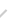 Through its scholarships, ASHRAE seeks to motivate students and prospective students worldwide to pursue an engineering or technology career in the HVAC&R field. The Society’s Scholarship Program also serves the public interest by aiding in the education of men and women to become qualified to practice as engineers in HVAC&R.Scholarships are awarded based on the following and for the academic year following the application deadline beginning with the fall semester:Full-time enrollment in an accredited undergraduate engineering or engineering technology program recognized by ASHRAE and listed for each scholarship.  (Note: enrollment in an architecture program accredited by the National Architectural Accrediting Board (NAAB) at a school in North Carolina, South Carolina, or Georgia is accepted for Region IV Benny Bootle Scholarship)A cumulative grade point average (GPA) of at least 3.0 on a scale where 4.0 is the highest and/or a class ranking of no less than 30% evidenced by submission of an official transcript of grades and/or statement from a school administratorThree letters of recommendation, including one from an instructor or faculty advisor, a current or past employer, and another character reference.  In the case of institutions with an ASHRAE student branch, a letter from the faculty advisor of that branch may be one of the three letters of recommendation.Evaluation Form completed and submitted by the Student Activities Chair or other officer of the nearest ASHRAE chapter following an interview with the applicantPotential service to the HVAC&R professionFinancial needLeadership ability (activities, leadership roles, community service, etc.)Work ethics (summer jobs, part-time jobs, etc.)---------------------------------------------------------------------------------------------------------------------Thermaxx Scholarshiphttp://www.thermaxxjackets.com/about-us/thermaxx-scholarship/The Thermaxx Scholarship is available to full-time undergraduate engineering or pre-engineering students pursuing a Bachelor of Science or trade school students in a course of study for the HVAC&R profession with a GPA of at least 2.5. Winner must be a full time student and a resident of the United States.The Thermaxx Scholarship is a one-time $1,000 awardTo apply, complete the entry form below and paste your 250 word (max.) essay into the space provided answering the question, “What inspired you to become an engineer or HVAC&R professional?”---------------------------------------------------------------------------------------------------------------------The Nexstar Legacy Foundation Scholarshipshttps://explorethetrades.org/what-we-do/scholarships/The Nexstar Legacy Foundation is devoted to bringing new talent or enhance the training of talent in the home and commercial services industry. Our scholarship program is open to qualified individuals interested in entering, or currently working in, the plumbing, HVACR and/or electrical fields. Students must be a citizen of the USA, Canada, Australia or the Cayman Islands.The foundation currently has four scholarship programs:1. Technician/Service Provider ScholarshipsGiven to students in two- or four-year programs focused on becoming technicians or service providers in the HVAC, plumbing, or electrical fields.Includes students training to become a service technician or installer for an HVAC, electrical, or plumbing company.Students are awarded this scholarship each year of their program, up to four years.2. Technician/Service Provider Apprentice ScholarshipsGiven to students in two-year training programs such as apprenticeship programs.Includes students training to become service technicians or installers for HVAC, plumbing, or electrical companies.This scholarship is provided one time and is awarded in the spring and fall of the year.3. Troops to Trades Scholarships and Training GrantsVeterans, National Guard or Reserve members can apply for either short term training grants or scholarships. The intent of these into careers in the service industry.  Click here for more details on the program.4. Business Management ScholarshipsGiven to students seeking four-year university degrees.Includes students seeking degrees in business management, mechanical engineering, marketing or other business function related to running a HVAC, plumbing, or electrical business.This scholarship is provided for one academic year – September through May – with disbursement in September and January.Additional Scholarships:The Frank Blau Jr. Scholarship for $ 7,000This scholarship is permanently funded by the foundation and offered each year.  It is based on merit and open to all students who meet the eligibility requirements.Jill Reed Woman in Trades Scholarship for $2,000This scholarship is funded by individual donors and will be offered while funds are available.  It is available only to women who are planning a career in marketing in the plumbing, HVAC or electrical industries.John MacGregor ScholarshipThis scholarship is funded by individual donors and will be offered while funds are available.---------------------------------------------------------------------------------------------------------------------American Society of Plumbing Engineers Richard Ellis Scholarshiphttp://dfwaspe.org/ScholarshipsUp to (2) $1,000 in scholarships may be awarded each year to qualified applicants.This scholarship is named in honor of Richard Ellis, DFW's founding President of the American Society of Plumbing Engineers. Richard was a leader for over 40 years in the education and professional development for plumbing engineers and designers.---------------------------------------------------------------------------------------------------------------------The Rees Scholarship Foundationhttp://www.reesscholarship.org/site/292/ApplyThe Rees Scholarship Foundation offers multiple scholarship programs to support the HVACR industry. Please review the programs below to find the one that best fits your needs.Rees Scholarship Foundation — HVACR and Water Heating Technician ProgramEligible candidates are those who are enrolled in an HVACR training program at an institutionally accredited school. Candidates are encouraged to attend training programs that have earned the Partnership for Air-Conditioning, Heating, Refrigeration Accreditation (PAHRA) or an institution that requires the Industry Competency Exam (ICE).Candidate must be a United States citizen, national or resident alien (resident aliens must include a letter of the nominee's intent to become a United States citizen and a photocopy of the Alien Registration Card) in preparation for a career as a technician in either residential air-conditioning and heating, light commercial air-conditioning and heating, or commercial refrigeration.Rees Scholarship Foundation — Veterans ProgramTo support veterans enrolled in an HVACR training program at an institutionally accredited school and pursuing a second career in the HVACR and water heating industry. Eligible candidates are those who are enrolled in an HVACR training program at an institutionally accredited school. Candidates are encouraged to attend training programs that have earned the Partnership for Air-Conditioning, Heating, Refrigeration Accreditation (PAHRA) or an institution that requires the Industry Competency Exam (ICE).Candidate must be a veteran of the Armed Forces. All branches qualify.---------------------------------------------------------------------------------------------------------------------Women in HVACRhttp://www.womeninhvacr.org/webapp/p/244/whvacr-scholarshipsAll content may be subject to copyright by Online-Access, Inc. To view the Terms & Conditions, visit http://terms.online-access.com/webapp/GetPage?pid=1&CO=1Current industry estimates project a need for 86,000 employees over the next five years. One of WHVACR goals is to help the industry fill this demand now and going forward with deserving and qualified candidates. In 2016 Women in HVACR is delighted to be able to increase our scholarship award amount to:Two $2000.00 scholarshipsQualifications:Scholarship A) - Technical College or Trade SchoolOpen to females, high school seniors or older preparing to enter into the HVACR industry either through a technical college or trade schoolGPA of 2.0 or greaterCompleted Application & Essay. Minimum of 500 words answering questions belowScholarship B) - Bachelor's Degree Program at Four Year CollegeOpen to females, high school seniors or older preparing to enter into the HVACR industry through a relating degree in a 4 year collegeGPA of 3.0 or greater.Completed Application & Essay. Minimum of 500 words---------------------------------------------------------------------------------------------------------------------Plumbing Heating Cooling Contractors National Association Educational Foundationhttp://www.phccfoundation.org/The PHCC Educational Foundation and its industry partners provide scholarship awards available from sponsors, such as the following, and a single application form and supporting materials can be submitted for all. PHCC Educational Foundation was founded in 1987 by a partnership of contractors, manufacturers, and wholesalers. Our mission is to provide workforce development, management education and technical training to advance the growth and career success of those employed in the plumbing and HVACR industryApprentice Scholarships:http://www.phccfoundation.org/Apprentice/content.cfm?ItemNumber=10677&navItemNumber=10327Technicians Education Scholarships:http://www.phccfoundation.org/Technician/content.cfm?ItemNumber=10677&navItemNumber=10332Management Education Scholarships:http://www.phccfoundation.org/Management/content.cfm?ItemNumber=10677&navItemNumber=10340Attracting new talent is essential to the future of the plumbing-heating-cooling (p-h-c) industry. The PHCC Educational Foundation and its industry partners are teaming up to identify and aid students pursuing a career in the p-h-c industry. The purpose of these scholarship programs is to help students prepare for careers in the plumbing-heating-cooling (p-h-c) profession.Students in plumbing or HVAC apprenticeship programs, INCLUDING the Foundation's online eLearning program can apply and win scholarships we are awarding this year.Many contractors do not push their apprentices to apply because the company already pays for the training. A scholarship win will help to offset those training costs for the company - and build a sense of accomplishment for the apprentice who wins! So - even if your company pays apprentice tuition, have them apply!Eligible students must be citizens of the United States or Canada and currently enrolled in or plan to enroll in: PHCC-approved plumbing or HVACR apprentice program. Students must also be working full-time for a licensed plumbing or HVAC contractor who is a member of the Plumbing-Heating-Cooling Contractors National Association. Approved courses of study are plumbing or HVACR installation, service and repair. Must enroll in one of the following:A full-time certificate or degree program at an accredited two-year community college, technical college, or trade school, with a major directly related to the plumbing-heating-cooling (p-h-c) profession. Approved majors are: business management; mechanical CAD design; construction management with a specialty in mechanical construction; and plumbing or HVACR installation, service and repair. A full-time undergraduate degree program at an accredited four-year college or university, with a major directly related to the plumbing-heating-cooling (p-h-c) profession. Approved majors are: business management; construction management with a specialization in mechanical construction; and mechanical engineering.---------------------------------------------------------------------------------------------------------------------The International Association of Plumbing and Mechanical Officialshttp://www.iapmo.org/pages/essaycontest.aspxEligibility Requirements:Must be a current high school senior; or enrolled or accepted as a full-time (12 credit hours) student in an accredited technical school, community college, trade school, four-year accredited college or university, or an apprentice program.General Rules:1. Essays must be submitted via email to essay@iapmo.org; via fax to 909-472-4241; or mail to:The IAPMO GroupAttn: Gaby Davis, Essay Contest4755 E. Philadelphia StreetOntario, CA 917612. Students must provide a copy of their full time schedule to confirm eligibility.3. Essays must be written on the topic noted above, and must be an original essay.4. One essay per student.5. Essays should be no fewer than 800 words and no more than 1,600 words.6. Essays must be typewritten, double-spaced.  All citations to factual data should be noted in the footnote or in a References page.7. Cover page should include student’s name, address, phone number and email.First Place$1,000Publication of essay in Official and at IAPMO web siteOne year IAPMO membershipSecond Place $750Publication of essay in Official and at IAPMO web siteThird Place $500Publication of essay in Official and at IAPMO web site----------------------------------------------------------------------------------------------------World Plumbing Council Scholarshipshttp://www.worldplumbing.org/scholarships/Two scholarship opportunities will be offered, one for applicants from Developed countries and another for Developing or Least Developed countries.All members of the plumbing industry are invited to apply for these industry scholarship programs. Each of the scholarships provides up to $10,000 in funding to cover expenses for the duration of the program.The scholarships are intended to provide for an educational exchange between countries focusing on plumbing industry training, while at the same time exposing the participants to new technologies and innovations in training systems. They also provide an opportunity to increase awareness of the contribution that plumbing has made to global health and the environment. Participants have an opportunity to gain knowledge of the industry, technology, training and systems which can be applied to improve standards in their home countries.The program also enables participants to experience the culture, language and work practices of other countries and provides a platform for networking and relationship building.Applicants are encouraged to focus on the following areas during their scholarship program: Identification of emerging vocational training needs and trends Plumbing training & education to address the environment and sustainability issues The value of water efficiency to the community and the plumbing industry How does plumbing training or lack of training affect public health in a country or region? ---------------------------------------------------------------------------------------------------------------------Automotive Industries & Automotive MechanicsAutomotive Hall of Fame Scholarshiphttp://www.automotivehalloffame.org/education/scholarshipsSummary: For students with an automotive career interest.
Eligibility: Must be a U.S. citizen accepted at an accredited college, university or trade school within the United States at the time of application (trade school should equal a two-year associate program) with at least a 3.0 GPA.------------------------------------------------------------------------------------------------------------------------------------------ASA National Scholarships for Collision or Mechanical Repair Students http://www.automotivescholarships.comASA also co-sponsors multiple scholarship opportunities to assist students pursuing two- or four-year automotive degrees. The Global Automotive Aftermarket Symposium (GAAS) Scholarships are available to students in two-year technical college programs, vocational schools and four-year college programs. Eligibility:Qualified applicants must be a graduating high school senior, or have graduated from high school or received a GED certificate.  There is no minimum GPA requirement for GAAS awards.GAAS and UAF scholarships are restricted to students who plan a career in the automotive aftermarket.  Some of the other organizations do not have this restriction, so anyone may apply.Applicants must be enrolled or planning to enroll as a full time student in a 2 or 4 year college or an ASE/NATEF certified post-secondary automotive, collision repair, or heavy duty program.NATEF, the National Automotive Technicians Education Foundation, sets standards for automotive education programs, and ASE, National Institute for Automotive Service Excellence, certifies schools that meet the standards. Certified schools are listed at www.natef.orgGraduate programs and part-time undergraduate programs do not qualify.---------------------------------------------------------------------------------------------------------------------Automotive Technician Scholarship Programhttps://www.fmmotorparts.com/garage-gurus/scholarships.html$2,500- 12 scholarships available! Eligible automotive students can receive up to $2,500 during the upcoming 2016-2017 school year to help offset tuition expenses. Scholarships will be awarded on April 15, 2016. Funding for the scholarships is provided through the Federal-Mogul Motorparts Garage Gurus.To be eligible for a scholarship you must:Submit a completed application form indicating a sincere interest in an automotive career (download application below)Submit your “Career Goals” written essay or videoProvide an Official transcript of all academic workSubmit two letters of recommendation supporting your automotive interestsSubmit a letter of acceptance for an associate, bachelor or master’s degree, or technical programMust be at college or trade school within the United States at the time of application(trade school should equal a two-year associate program)Student must be a United States citizen, be in the United States on a student Visa or a resident alienMust be enrolled full-time or half-timeMust have a 3.0 GPA or higher---------------------------------------------------------------------------------------------------------------------Grainger Tools for Tomorrow scholarship programhttp://www.graingercsr.com/serving-community/skilled-trades/scholarship-program/See Full List of participating schools here:http://www.graingercsr.com/2015/wp-content/uploads/2015/09/T4T-Participating-College-List-How-to-Apply1.pdfGrainger invests in the future of the skilled trade workforce through the Grainger Tools for Tomorrow scholarship program. Each year, the company works with the American Association of Community Colleges to offer 250 scholarships of $2,000 each at 125 community colleges in the United States. They are awarded to students in skilled trade programs such as plumbing, welding, automotive and construction. Half of the scholarships offered are earmarked for veterans of the U.S. Armed Forces. In addition to the scholarship, Grainger provides custom Westward® toolkits to program recipients who complete their degrees, a meaningful incentive for students to finish school. ---------------------------------------------------------------------------------------------------------------------The Collision Repair Education Foundationhttps://www.collisioneducationfoundation.org/student-scholarship-and-grant-application-2/There will be one master application for a student to complete for all scholarship and grant opportunities. Based on your responses, the Collision Repair Education Foundation will determine for which scholarship(s) or grant(s) you are eligible.General Eligibility Requirements:Applicant must be currently attending (at the time of application) a school that offers an auto collision/auto body program and taking auto collision/auto body classes.Applicant must have studied collision repair for at least one full semester prior to applying.Applicant’s school must have completed the Education Foundation’s Collision Repair School Solutions Survey on-line (Schools can contact us at scholarships@ed-foundation.org to see whether or not the survey has been completed.)In addition to the above requirements, high school (secondary) students must be seniors graduating in the spring/summer 2016. Post-secondary students can be any year in school.---------------------------------------------------------------------------------------------------------------------Shear Comfort Scholarshiphttp://www.shearcomfort.com/scholarship.aspEducation is very important to Shear Comfort, so we are giving away a $1,500.00 scholarship to a student of our choosing enrolled either in an engineering program related to the development of vehicles (mechanical engineering, automotive, aerospace, production, electrical, etc), Automotive Technology, or a similar program related to the automotive industry at an accredited college or university in Canada or the United States. The award will be given out to two different students per year. 

Our goal is to help the winning student to achieve their dreams by providing them with a scholarship to be used for educational expenses.Award AmountThe successful applicant will receive a check for $1,500.00
How to ApplyIn 300-600 words, answer the following question: 

In your opinion, what will be the largest technological development in the automotive industry within the next 5-10 years and how do you plan to be a part of it? 

Once you have completed your essay, please email it to scholarship@shearcomfort.com and include your full name, address, phone number, and the name of the educational institution you are attending. Also, please send the document in Microsoft Word format (.doc or .docx)Eligibility Requirements:Must be enrolled at an accredited college or university in the United States or Canada in an undergraduate or graduate engineering, automotive technology, or similar program related to the automotive industry.Must be a legal resident of the United States or Canada or hold a valid student VisaMust be able to provide proof of college or university enrollment upon requestOnly one entry per student is permittedMust not be an employee of Shear Comfort Ltd. and associated companies---------------------------------------------------------------------------------------------------------------------WeldingAmerican Welding Society Scholarshipshttp://www.aws.org/about/page/national-scholarshipsThe AWS Foundation has expanded its national scholarship program, which now includes the following individual scholarships each worth a minimum of $2,500 annually.  These scholarships are for students pursuing a specific degree at an accredited four-year college or university, vocational or technical school.  AWS membership may or may not be required by the individual donors. To apply for student membership, please visit the Student Membership page.  Scholarship funds will cover the cost of tuition and books. Please contact Vicki Pinsky for more information.What eligibility requirements must I meet?Most importantly, you must be enrolled in a welding-related educational or training program.You must also be a high school graduate or possess a GED equivalent.The school you attend must be in the United States or its territories, except for international scholarships.You must also fill out the scholarship application and provide any documentation requested in the application instructions.Some scholarships require AWS membership while others may not. ---------------------------------------------------------------------------------------------------------------------Construction & ArchitectureAmerican Institute of Steel Constructionhttps://www.aisc.org/education/university-programs/scholarship-opportunities/AISC Education Foundation Scholarships: $65,000 in awards!Awards vary from $2,000-$5,000Undergraduate Juniors, Seniors or Master’s level graduate studentsCivil Engineering, Architectural Engineering, Construction Engineering, or Construction Management programsMust be Full-time studentsMust be U.S. citizensAISC Scholarships for Juniors, Seniors and Master’s level graduate students
Through funding from the AISC Education Foundation in conjunction with structural steel industry associations, AISC distributes scholarships each year to full time junior, senior and master level graduate students attending colleges and universities in the United States. 
AISC David B. Ratterman Fast Start Scholarships - Open to students at 2-year and 4-year colleges!
The AISC Education Foundation funds scholarships for incoming freshman and sophomore students who are the children of or share a permanent residence with AISC Full Member Company employees.  This scholarship is named for AISC’s long-time legal counsel, who is an advocate for education.---------------------------------------------------------------------------------------------------------------------The Associated General Contractors of America Scholarshipshttps://www.agc.org/learn/scholarships-research/scholarship-programThe AGC Education and Research Foundation offers undergraduate and graduate level scholarships to students enrolled in ABET (link is external) or ACCE (link is external)-accredited construction management or construction related engineering programs. Over $8 million in scholarships have been awarded to more than 3,000 students attending colleges and universities across the country. Scholarships are for a maximum of $1,000 per student per year and may be renewable if certain criteria are met. To be considered for renewal annual award installments, the scholarship recipient is required to provide indication of continued enrollment and good standing (min. 2.5 GPA or equivalent).Eligibility:1. Applicant can be anyone who is planning to attend a technical school or approved craft training program in any discipline of construction, including a high school senior, military member, or postsecondary student.2. Applicant MUST desire a career in the construction industry.3. Applicant can be a full-time student or part-time student.Applicant MUST be enrolled or intend to enroll in an approved accredited program. Approved programs include:a) ABET accreditedb) ACCE (accredited or non-degree recognized)c) COE accreditedd) ANSI accreditede) IACET accreditedf) NCCER accreditedg) Registered Apprenticeship program (federal or state registered)h) Other programs as approved by the Foundation5. Applicant MUST pursue degree, certificate or credential in a construction discipline or construction-related studies/programs.6. Applicant MUST be a U. S. citizen or documented permanent resident of the United States (i.e. must possess a "permanent resident" card).---------------------------------------------------------------------------------------------------------------------Virginia Transportation Construction Alliancehttps://www.vtca.org/resources/scholarships/VTCA is proud to offer a number of scholarships.  These programs are great opportunities for deserving and qualified young people.  If you have any questions concerning the scholarships listed below, contact Stephanie Rusnak for more information.VTCA Scholarship FlyerVTCA Scholarship FlyerTrade and Technical Training Scholarship Program (Available to VTCA member company employees and dependents)This scholarship program is sponsored by the Associate membership of the Virginia Transportation Construction Alliance and Rutherfoord, a Marsh & McLennan Agency.  To be eligible, the applicant must be an employee of a VTCA member firm or a dependent of an employee of a VTCA member firm.  The program provides support to individuals pursuing a certificate or a degree in the construction related trades.  Awards of up to $1,500 are available to successful applicants.Trade and Technical Training Scholarship ApplicationJames G. Browder, Jr. Memorial Scholarship Program (Available to Anyone)This scholarship program is sponsored by the VTCA Engineering Consultant membership.  The scholarship provides support to freshman, sophomore or junior young men and women pursuing a degree in Civil Engineering, Structural Engineering, Environmental Engineering or Construction Management in a Commonwealth of Virginia four-year institution.  Two scholarships are offered in the amount of $2,000. James G. Browder, Jr. Memorial Scholarship Program ApplicationAggregate Scholarship Program (Available to Anyone)This scholarship program is sponsored by the VTCA Aggregate membership.  The scholarship provides support to freshman, sophomore or junior young men and women pursuing a degree in one of the following areas:  Civil Engineering, Construction Management, Geology or Mining and Mineral Engineering in a Commonwealth of Virginia four-year institution.  The amount of the scholarship is up to $1,500.Aggregate Scholarship Program ApplicationContractor Scholarship Program (Available to VTCA company dependents, employees and spouses)This scholarship program is sponsored by the VTCA Contractor membership.  The scholarship provides support to dependent children, employees or spouses of those working for VTCA member companies who are pursuing an undergraduate degree in a Commonwealth of Virginia institution.  The amount of the scholarship is up to $4,000.Contractor Scholarship Program ApplicationVirginia Highway Workers Scholarship Program (Available to VTCA and ACPA Mid-Atlantic Chapter company dependents, employees and spouses)This scholarship is sponsored by the Virginia Transportation Construction Alliance (VTCA) and the American Concrete Pavement Association Mid-Atlantic Chapter (ACPA).  The scholarship is funded by the Annual Highway Workers Golf Tournament.  This scholarship provides financial assistance to qualified and deserving students attending institutions of higher learning.  Up to $3,000 per winner will be awarded this year.  (Note: VTCA is a partner in this program)---------------------------------------------------------------------------------------------------------------------American Council for Construction Educationhttp://www.acce-hq.org/resources/scholarships/Dupree Construction Education Fund ScholarshipThe Dupree Construction Education Fund awards a scholarship up to $5,000 yearly to help with expenses for a candidate for an advanced degree in construction management with a desire for a career as faculty in an ACCE accredited construction management program. Applicants must have been accepted in an advanced degree program in construction management in an institution with an ACCE accredited undergraduate program 
Dupree Construction Education Fund/National Housing Endowment ScholarshipThe Dupree Construction Education Fund in conjunction with the National Housing Endowment awards a $5,000 scholarship yearly to help with expenses for a candidate for an advanced degree in construction management with an emphasis on Residential Construction. The applicant should have experience in residential construction and a desire for a career as faculty in an ACCE accredited construction management program. Applicants must have been accepted in an advanced degree program in construction management in an institution with an ACCE accredited undergraduate programAGC Education and Research Foundation Scholarship Each year the AGC Education and Research Foundation offers undergraduate and graduate level scholarships to students enrolled in ABET or ACCE accredited construction management or construction related engineering programs.Over $10 million in scholarships have been awarded to more than 4,000 students attending colleges and universities across the country. Through endowments made by AGC members and supporters, as well as AGC Chapters, the Education and Research Foundation awards over 100 scholarships each year to students dedicated to pursuing a career in the construction industry.---------------------------------------------------------------------------------------------------------------------National Association of Women in Constructionhttp://www.nawic.org/nawic/NFSFScholarships.aspEach year we are pleased to award over $25,000 to worthy recipients in construction-related programs. Award amounts range from $500 to $2,500. Some local chapters award scholarships as well, please contact the National Office to find a chapter near you. 800-552-3506. For questions on eligibility please see below or email us at nawic@nawic.org.See below for eligibility requirements and the appropriate application.Construction Trades ScholarshipEligibility:Applicant must be currently enrolled in a construction-related training program which is approved by the Bureau of Apprenticeship Training, community college, technical school or equivalent.Applicant must be obtaining training in a construction-related craft or trade.Undergraduate Scholarship Eligibility: Applicant must be currently enrolled in a construction-related degree program at a school in the United States and must have a least one term remaining in a course of study leading to a degree or an associate degree in a construction-related field. High school seniors are not eligible.Applicant must desire a career in a construction-related field. Applicant must be enrolled full-time.Applicant must have a current cumulative GPA or 3.0 or higher to be considered for awards.--------------------------------------------------------------------------------------------------------------------- Construction Education Foundation of Virginiahttp://www.abcva.org/http://www.abcva.org/en-us/educationtraining/cefscholarships.aspx This year the Construction Education Foundation of Virginia (CEF) will award up to four $2,500 scholarships for higher education in the construction industry. Only students who are employees or children of employees of ABC-Virginia member firms are eligible. All applicants must be pursuing a degree in construction management, civil engineering, electrical engineering or mechanical engineering. The applicant must also be enrolled in school or accepted at a school. Applications must be returned to Maureen Nanna at:Construction Education Foundation of Virginia42680 Trade West Drive, Dulles, VA  20166---------------------------------------------------------------------------------------------------------------------The HBAV Educational Foundationhttps://www.nahb.org/en/find/award-programs/professional-women-in-building-awards/pwb-awards-archive/building-hope-scholarship-fund.aspxFor more information regarding the HBAV Educational Foundation and our scholarship programs, please contact Kathy Harley at 800-734-6344The HBAV Educational Foundation was created by the HBAV membership in 1989 to enable home builders and those companies that provide products and services to the housing industry to invest in the future of the Commonwealth by assisting deserving young men and women to further their education.The foundation was also created to enhance the professionalism within the home building industry and to create future housing leaders for the industry and the state.Currently the Foundation has two major projects that support students in Virginia’s colleges and universities.HBAV Annual Scholarship ProgramAwarded to full-time undergraduate or graduate student that has at least one full academic year of course work remaining after the scholarship is awarded. The student must also be pursuing study in a housing-related program such as building construction and design, real estate development, civil engineering, architecture or landscape architecture.Home Builders Association of Virginia Memorial ScholarshipThis endowment was started at the Myers-Lawson School of Construction at Virginia Tech as a memorial to the students and faculty that lost their lives on the Blacksburg campus in April of 2007. In 2007, this memorial campaign raised over $160,000 through a joint effort of the HBAV Educational Foundation and contributing HBAV members throughout Virginia.  The permanent endowment will be a long-lasting beacon of support from the building industry in Virginia and will further the goal of the HBAV Educational Foundation by helping to create the future leaders of Virginia’s housing industry.---------------------------------------------------------------------------------------------------------------------Trimmer Construction Education Foundation Build Your Future Scholarship
http://www.abc.org/Education-Training/Trimmer-Construction-Education-Fund10 scholarships of $2,000 each will be awarded annually.

Only one application per student per calendar year will be accepted.  Past scholarship recipients are ineligible. All payments will be made directly to the recipient’s school.

Applicants must be pursuing craft professional training in the construction industry through a NCCER accredited program. Alternatively students may attend a state or federally approved apprenticeship program in a merit-shop training facility.To check to see if the scholarship has re-opened or if you have any other questions contact:Kirsten Krauerkrauer@abc.org202-595-1864---------------------------------------------------------------------------------------------------------------------AACE International Scholarshiphttp://web.aacei.org/resources/career-mentoring-center/scholarshipsAACE International is dedicated to advancing the study of cost engineering and cost management through the integrative process of Total Cost Management as outlined in AACE’s TCM Framework document. To promote this objective, AACE awards academic scholarships to full-time students pursuing a related degree in engineering, construction management, building construction, computer sciences, business, quantity surveying, information technology, etc. The cost engineering profession uses the process of Total Cost Management to identify and define those areas of business in which the discipline of cost engineering and cost management principles may be applied to plan and control resources, assets, costs, profitability, and risk. The major elements of the cost engineering discipline include estimating, project/product controls, planning and scheduling, business sciences, and project/product management.AACE International scholarships are available in amounts ranging from $2000 to $8000. Specific awards will be determined based on your overall scholarship and collegiate accomplishments. Applicants must:Meet a minimum 3.0 (or equivalent GPA).Be enrolled fulltime in a program for the fall term. Applicants in their final undergraduate year must have been accepted to attend a full-time graduate program in the next academic year to qualify for a scholarship.Be currently enrolled full-time students who are enrolled in a program related to cost engineering/cost management. These programs include:Agricultural EngineeringArchitectural EngineeringBuilding ConstructionBusiness AdministrationChemical EngineeringCivil EngineeringIndustrial EngineeringManufacturing EngineeringMechanical EngineeringMining EngineeringElectrical EngineeringQuantity Surveying------------------------------------------------------------------------------------------------------------------------------------------RemodelingNational Remodeling Foundationhttp://nationalremodelingfoundation.org/application/Who is eligible?Anyone who is in the remodeling industry or wants to be in the remodeling industry is eligible to apply for scholarship money.What educational programs are eligible?This scholarship program can be used but is not limited to all NARI, NKBA, and NAHBR Certifications/Professional Designations.This scholarship program can also be used for University or college education related to the remodeling industry.How much scholarship money is available?Scholarships vary from $500 to $2,000, depending on the application submitted and education program chosen. How do I apply?Print off the PDF file that is available on the web page, with any supporting documents and email it to mimialtman@sbcglobal.net or mail or fax to the NRF 780 Lee Street, Suite 104A, Des Plaines, Illinois 60016. Phone: 847-477-6586, Secure Fax: 847-388-4800---------------------------------------------------------------------------------------------------------------------Farming & AgricultureNational Future Farmers of America (FFA) Organizationhttps://www.ffa.org/scholarshipsThe FFA awards two $1,000, non-renewable scholarships each year to FFA members who are high school or college students working towards a vocational diploma or college degree from a technical/postsecondary vocational school or college or university.To apply, ALL scholarship applicants MUST:Be a high school senior or currently enrolled in collegeBe less than 23 years of age at time of application Be current FFA members unless otherwise statedBe a U.S. citizen or permanent residentMust have Social Security Number to claim scholarshipsPlan to attend post-secondary school in the U.S.Be a full-time studentCurrently enrolled and actively attending classesMinimum 12 credit hours if enrolled in a post-secondary institutionNot an FFA Member? Don't Worry!America's Farmers Grow Ag Leaders (presented by Monsanto Fund), Dean Foods, Iowa Interstate Railroad Ltd., National Mastitis Council and Rose Acre Farms will offer scholarships available to non-FFA members. Check scholarship catalog descriptions to see if you qualify.FFA uses one online application for members and non-members. Applicants will be directed to the appropriate questions based on membership response.---------------------------------------------------------------------------------------------------------------------Maryland & Virginia Milk Producers Scholarshiphttps://www.mdvamilk.com/ourcommunity/scholarships/Maryland & Virginia Milk Producers is pleased to release its annual college scholarship application. The cooperative awards five $1,000 scholarships each year, and thanks to generous contributions from members, staff, industry partners and supporters, the cooperative is able to award additional scholarships to deserving students.The scholarship is available to students pursuing careers in the dairy industry. Applicants must be the son, daughter or employee of a Maryland & Virginia member or the child of a Maryland & Virginia employee. They must also attend a two or four-year accredited college, university or trade school.Award selection is based on students' commitment to the dairy industry, leadership ability, initiative, character, integrity, and participation in extracurricular activities.Students must return a completed application, a current academic transcript, and a letter of recommendation to complete the application process. The winners will be announced in mid-April.---------------------------------------------------------------------------------------------------------------------General STEMCognizant Accelerate Diversity Scholarship Programhttps://www.cognizant.com/about-cognizant/sustainability/socialhttps://www.surveymonkey.com/survey-closed/?sm=cR7xAfL2me9OWdrGQ0mO_2B4S4yQcik8i_2BiqWc_2BWctaLW12_2FO2Qi5T1yLh_2BjUS_2FRt7LfaAGcrunZifDR4pQdseWrWQxPAlmL63ZJ2_2FzCuzsHM_3DRead Eligibility here: https://www.cognizant.com/about-cognizant-resources/accelerate-diversity-scholarship-summary-and-eligibility-2018.pdfNOTE: To download the application click the link below. Then find the box on the website where it says “Cognizant's Accelerate Diversity Scholarship Program” It’s hard to see just look carefully!The Cognizant Making the Future scholarship program recognizes today’s inspiration as tomorrow’s innovation. Cognizant is committed to preparing the next generation with the skills they will need to be active participants in an environment that will become increasingly dominated by technology. Making The Future is a design-based scholarship, and candidates will be required to submit video documentation of a hands-on project that illustrates both creativity and innovation.Students may submit a project for consideration if they are: citizens or legal permanent residents of the United States; pursuing a career in a STEM field; eligible to enroll or currently enrolled at a vocational-technical school or a two- or four-year accredited college or university, with a full course of undergraduate study; and in good academic standing with a minimum of a 2.5 grade point average.Scholarship recipients will earn $5,000 awards. ---------------------------------------------------------------------------------------------------------------------Electrician & Electrical TradesIEEE Power & Energy Society Scholarshipshttp://www.ee-scholarship.org/http://www.ee-scholarship.org/how-it-works/for-students/scholarship-requirementsIEEE Power & Energy Society (PES) provides the world's largest forum for sharing the latest in technological developments in the electric power industry, for developing standards that guide the development and construction of equipment and systems and for educating members of the industry and the general public.The PES Scholarship is for Undergraduate Electrical Engineering Students in the U.S., Canada and Puerto Rico. If you're an undergraduate student in electrical engineering or considering it, you may be eligible for scholarship money and real-world experience in one of the most rewarding and future-facing careers for young graduates. PES is committed to shaping the future of the power and energy industry through the IEEE PES Scholarship Plus Initiative. Our undergraduate engineering scholarships aim to accomplish this goal by attracting highly qualified engineering students to the field. These students are the very individuals who will one day develop new green technologies, build the smart grid and change the way we generate and utilize power.The IEEE PES Scholarship Plus Initiative supports these promising students through financial assistance in the increasingly expensive enterprise of undergraduate studies. Funds are paid directly to university to help defray educational costs.  Scholarship recipients will receive the following amounts assuming continued qualification:$2,000 for each of the first two years$3,000 for third yearRecipients of PES engineering scholarships are high achieving undergraduate students in electrical engineering who have committed to exploring the power and energy fields through both coursework and career experiences. These students will graduate with the knowledge and skills necessary to begin making an impact across the power and energy industries.All PES Scholarship recipients must be:You can apply for the PES Scholarship as early as your first year in college. First year students are very much encouraged to apply. You are eligible to receive the scholarship if:You'll consider a career in electric power and energy engineering.You'll be working toward an electrical engineering bachelor's degree (or first professional degree).You'll be a full-time student in the coming academic year at a university or college in the U.S., Puerto Rico, or Canada that offers undergraduate courses in power engineering.  The university or college must have an ABET-accredited, 4-year electrical engineering program. The subjects of typical power engineering courses can be viewed here.You're willing to take at least three of the power engineering courses for a total of nine or more credits.You're a U.S., Puerto Rican, or Canadian citizen or permanent resident and reside in IEEE Regions 1 through 7.You're currently enrolled full-time at a university/college or community college.Your current GPA is 3.0 or higher on a 4.0 scale (or equivalent).Declared undergraduate students of electrical and computer engineeringEnrolled at accredited universities in the U.S., Puerto Rico, or CanadaHigh achievers with strong GPAs and distinctive extracurricular commitmentsCommitted to exploring the power and energy fieldCommitted to enrolling in at least three power engineering coursesEager to explore the field through career experiencesU.S. or Canadian citizens and permanent residents---------------------------------------------------------------------------------------------------------------------Cosmetology & Barber SchoolJoe Francis Haircare Scholarship Foundationhttps://www.joefrancis.com/applyTo help deserving students receive financial assistance for the professional training necessary to build successful, long-term careers in the cosmetology industry. In honor of the life, work, and memory of Joseph Francis, 1933-1994, born into poverty, who achieved worldwide success through sacrifice, hard work, and determination.To be considered, applicant must be currently applying for entrance into Cosmetology/Barber School, OR actively enrolled in a Cosmetology/Barber program. If you are a high school student please apply during the final semester of your senior high school year.If you graduate from Cosmetology or Barber School between the dates of: January 1st through August 31st of the current award year, you are NOT eligible. Esthetician or Nail training students are NOT eligible.$1,200.00 per recipient, paid directly to the cosmetology school of student's choice.Direct questions to Kim Larson (651)769-1757 or email:  contact@joefrancis.com---------------------------------------------------------------------------------------------------------------------The Beauty Changes Lives Foundationhttps://beautychangeslives.org/scholarships/Scholarships for Students Attending Any Cosmetology or Esthetics SchoolCOSMOPROF | LICENSED TO CREATE EDUCATION SCHOLARSHIP FOR COSMETOLOGY STUDENTSAMAZING LASH STUDIO | ESTHETICS SCHOLARSHIP PROGRAMScholarships for Students Attending AACS Member SchoolsVIDAL SASSOON PROFESSIONAL BEAUTY EDUCATION SCHOLARSHIP PROGRAM – BASICMURAD | ESTHETICS SCHOLARSHIP PROGRAMMUD MAKEUP SCHOLARSHIPCND | TIPPI HEDREN NAIL SCHOLARSHIP PROGRAMIs My School an AACS Member School?Scholarships for Licensed Professionals Interested in Continuing EducationVIDAL SASSOON PROFESSIONAL BEAUTY EDUCATION SCHOLARSHIP PROGRAM – ADVANCEDCND | MASTER NAIL SCHOLARSHIP PROGRAMLEO PASSAGE SCHOLARSHIPAmerican Association of Cosmetology Schools (AACS) partners with industry sponsors to offer scholarships and grants to deserving cosmetology students.The Beauty Changes Lives Foundation offers scholarships and mentorships throughout the year. Opportunities are available for prospective & current students, as well as licensed cosmetologists.---------------------------------------------------------------------------------------------------------------------As part of OPI’s ongoing scholarship program, 9 selected students annually who are attending AACS member schools will each be awarded a $500.00 scholarship from OPI. Students must be enrolled and in good standing, or in the process of enrolling, in a cosmetology related program at an AACS member school to qualify. Winners will be selected based on a written or video essay.---------------------------------------------------------------------------------------------------------------------ACE Grantshttp://beautyschools.org/ace-grants/ACE Grants are designed to help students begin a career in cosmetology. ACE Grants are offered by participating schools to qualified applicants.For a copy of the application, please complete the form at the above link. For questions regarding the program, please call Linda at 800-831-1086 x102.Additional Scholarships:http://beautyschools.org/careers-in-beauty/grants_scholarships/---------------------------------------------------------------------------------------------------------------------Keller International Beauty Scholarshiphttps://keller4salon.com/blogs/keller-international-blog/89740739-1000-beauty-school-scholarshiphttps://cdn.shopify.com/s/files/1/0881/3258/files/Keller_International_Scholarship_2016.pdf?6397868031032429969Keller International now offers a unique cosmetology scholarship opportunity for one student each year as a way to alleviate some of the financial burden they accrue during their educational journey. The winner of this contest will be rewarded $1000.00 towards their tuition fees!We use the word "cosmetology" in an all-encompassing way, so anyone who is interested in pursuing the art of beautifying the face, hair, nails, or skin are welcome to submit an application.Steps to apply:Submit Completed Application by mail or emailProvide a Letter of Recommendation from a Cosmetology ProfessionalProvide Proof of EnrollmentSubmit one creative YouTube Video that is no longer than 2 minutes. With your video, we would like you to creatively answer the following question: “What Does Beauty Mean To You?”We know how creative cosmetology professionals already are because cutting hair is an art-form, so we know you are capable of coming up with a really inventive video as well. There is no right or wrong answer to this question, so we really want to see your personality shine! If you’ve never uploaded a video to YouTube before, check out YouTube Help for step-by-step instructions on how to do this. It’s pretty straightforward. A winner will be contacted by July 15th, and we'll make a formal announcement as well. We're looking forward to watching your submissions!---------------------------------------------------------------------------------------------------------------------Beauty Schools Marketing Group Scholarshiphttp://www.beautyschoolsdirectory.com/cosmetology-school-scholarships.php$2,500 cosmetology scholarship from Beauty Schools Marketing Group.Eligibility: This scholarship program is open to all legal residents of the United States who are eighteen (18) years of age or older at the time of application and are planning to enroll in a previously unattended Institution in the United States. This scholarship is NOT open to residents of Florida, New York, Rhode IslandScholarship recipients must enroll in a qualified Institution of his or her choice within 1 year of the date the recipient is notified of winning the scholarship, and subsequently maintain enrollment throughout the entire applicable program term.Students who are planning to attend a school for the one of the following programs are eligible to apply up to once per session:Beauty School Student Blow-Drying HairCosmetologyBarberingHair DesignNail TechnologyMakeup ArtistryEsthetics and Skin CarePermanent Cosmetics/MakeupLaser Hair Removal/ElectrolysisCosmetology Instructor TrainingHair BraidingSalon Management---------------------------------------------------------------------------------------------------------------------Professional Beauty Association Minerva Beauty Cosmetology Scholarshiphttps://probeauty.org/scholarships/Minerva Beauty, a leading provider of salon equipment to the cosmetology industry, is proud to sponsor the Minerva Beauty Cosmetology Scholarship. A total of ten winning applicants will be chosen, each applicant receiving a scholarship of $1,000. In addition, all winners will receive a one (1)-Year Student Membership with the Professional Beauty Association.Eligibility requirements are as follows:• Student must currently be enrolled in an accredited cosmetology program in the U.S.• Student must have completed at least one semester, or one graded cycle, with an accredited school and apply any scholarship winnings towards classes with an accredited school.• Student must have a minimum GPA of 3.0, or percentage grade of 80% (transcript required from cosmetology school).• Student must submit a Letter of Recommendation from a cosmetology professional (letters from cosmetology instructors are also acceptable).• Student must submit a one page typed essay (see below for topic).Five $1,000 scholarships will be awarded to students currently enrolled in an accredited cosmetology school. Click Here to download the scholarship application or Click Here to complete the online application. Five scholarship recipients will be chosen and notified by email. All scholarships are funded by Minerva Beauty and administered by the Professional Beauty Association Foundation. Applications will be reviewed by a committee appointed by the PBA Chair. All scholarship awards are final. Scholarship funds awarded must be used within one year of being awarded.---------------------------------------------------------------------------------------------------------------------Great Clips Scholarshiphttps://jobs.greatclips.com/scholarship-applicationThe Great Scholarship Program Scholarships are available for current cosmetology school students and those interested in pursuing a career in cosmetology or barbering. These GREAT scholarships can be used at any cosmetology or barbering school in the US and Canada.---------------------------------------------------------------------------------------------------------------------National Coalition of Estheticians & Manufacturers Scholarshiphttp://www.ncea.tv/scholarships-grantsEligible esthetician students can receive a $1,000 incentive scholarship while attending esthetic school. Applicants must be midway through an esthetician only training program, maintain at least 80% attendance, and 80% grade average.  A selection committee comprised of NCEA members will review all applications that meet the requirements and are verified by the student's school.--------------------------------------------------------------------------------------------------------------------Partial and Full Ride Scholarships for Studying Esthetics www.estheticianedu.org/esthetician-scholarships/---------------------------------------------------------------------------------------------------------------------2018 Minerva Beauty Scholarship Informationhttps://www.minervabeauty.com/minerva-beauty-scholarship.htmWe are pleased to announce we have partnered with the Professional Beauty Association again to offer ten, $1,000 scholarships. As a leading provider of salon equipment, we are committed to supporting those working to enter the field of cosmetology.---------------------------------------------------------------------------------------------------------------------Metallurgy & Materials Science Numerous scholarships are available for degrees in the energy industry worldwide. Check out the following organizations to see details on the funds they have available.Petroleum Engineering Scholarships – Society of Petroleum Engineers (SPE) scholarship funds are available from many sources for students interested in pursuing careers in the oil and gas industry. Scholarships are offered throughout the world by SPE, the SPE Foundation, local SPE sections, and others.SPE Star Scholarship/FellowshipGus Archie Memorial ScholarshipNico van Wingen Memorial Graduate FellowshipHenry DeWitt Smith FellowshipSPE Sections ScholarshipsGeology Scholarships and Grants – Association of Environmental & Engineering Geologists (AEG)The AEG Foundation is dedicated to advancing research, education, and public awareness in the field of engineering geology and the related fields of environmental geology and hydrogeology. The programs of the Foundation are supported by public and corporate donations and by bequests.  The AEG Foundation manages ten funds including four scholarships.Chemical Engineering Scholarships – American Institute of Chemical Engineers (AIChE)
AICHE gives scholarships to exemplary high school seniors to encourage them in their endeavors in chemical engineering. The Institute is committed to introducing high school students to careers in Fuels & Petrochemicals through its programs, helping to fuel the industry’s need for top talent.Mining, Metallurgy, and Petroleum Engineering Scholarships – American Institute of Mining, Metallurgical, and Petroleum Engineers (AIME)
The AIME Benjamin J Fairless Scholarships assist a full-time  undergraduate student with a genuine demonstrated interest in a career in the iron and steel industry and majoring in the field of metallurgy, materials science, chemical, electrical, mechanical, industrial, and computer engineering at an accredited U.S. college or university.More Mining and Metallurgy Scholarships – Society for Mining, Metallurgy, and Exploration (SME)
The SME Foundation offers multiple scholarships to student members who are interested in a career in the minerals industry.Geophysics and Geosciences Scholarships – Society of Exploration Geophysicists (SEG)
SEG Foundation Scholarships encourage the study of geophysics and related geosciences.Mechanical Engineering Scholarships – American Society of Mechanical Engineers (ASME)
ASME offers several scholarship and financial support opportunities for students pursuing degrees in mechanical engineering.Nuclear Engineering Scholarships – American Nuclear Society (ANS)
ANS plays an important role in helping students complete their post-high school education and prepare for careers in nuclear science and technology (NS&T).  More than 20 scholarships named after pioneers and leaders in NS&T and other general scholarships are awarded each year to students with outstanding academic credentials.Electrical Engineering Scholarships and Awards –  Institute of Electrical and Electronic Engineers (IEEE)
IEEE offers a variety of scholarships, grants, and fellowships for students pursuing electrical engineering.Desk and Derrick Educational Trust – Association of Desk and Derrick Clubs (ADDC)
The Desk and Derrick Educational Trust (ET) was created for the purpose of awarding annual scholarships to students attending accredited colleges and universities offering degrees in geology, chemical and petroleum engineering.---------------------------------------------------------------------------------------------------------------------Association for Iron and Steelhttp://www.aist.org/students-faculty/scholarshipsAIST scholarships are awarded on an annual basis to talented and dedicated students to encourage them to pursue careers within iron and steel-related industries.AIST's scholarships are grouped in four main categories, some offering opportunities for internships. Please visit each scholarship page to find out more information, including scholarship award amounts, guidelines and applications.Recipients will receive a complimentary student membership in AIST (Material Advantage) for each year they receive a scholarship.Steel Intern and Scholarships
Member Chapter Scholarships
Endowment Scholarships
Lewis & Elizabeth Young Scholarship
Internship Reports
Other funding opportunities through Material Advantage---------------------------------------------------------------------------------------------------------------------The Material Advantage Student Scholarships Foundationhttp://materialadvantage.org/financial-opportunities/tms-scholarshipshttp://www.tms.org/Students/Scholarships.aspxThe TMS Foundation awards nearly $40,000 in scholarships annually to outstanding students studying minerals, metals, and materials science and engineering. These deserving students receive much-needed financial support that allows them to complete their undergraduate studies and to move on to advanced degrees.See here for the different scholarship divisions:The American Ceramic Society: http://materialadvantage.org/financial-opportunities/acers-scholarshipsBe sure to read the complete listing and description of all TMS scholarships and the eligibility and application requirements for each. You can print the application form and recommendation form, complete it, attach the appropriate materials, and return your application to:TMS Student Awards Program184 Thorn Hill RoadWarrendale, PA 15086 USATelephone: (724) 776-9000, ext. 259Fax: (724) 776-3770E-mail: students@tms.orgAmerican Institute of Mining, Metallurgical, and Petroleum Engineers Henry DeWitt Smith ScholarshipTwo, $2,000 scholarships are available to graduate students majoring in the field of mineral, metals, and/or materials engineering. An additional $500 for travel expenses is available to the recipient in order to personally accept the award at the TMS Annual Meeting and Exhibition. Recipients will also receive a brochure about Mr. Smith and his relationship to the mining industry. The principal aim and purpose of this scholarship fund is to further the mineral industries by affording educational opportunities in the arts and sciences pertaining to those industries, particularly by assisting worthy students in the mining, metallurgical and petroleum departments of leading colleges and universities which confer degrees in mineral engineering. The scholarship recipient is known as the Henry DeWitt Smith Scholar. This scholarship is open to graduate students.Materials Processing & Manufacturing Division ScholarshipTMS Materials Processing & Manufacturing DivisionTwo, $2,500 scholarships are awarded to undergraduate students in their sophomore or junior years, who are majoring in metallurgical and/or materials science and engineering with an emphasis on manufacturing from product design to production, integrating process control technology into manufacturing, and basic and applied research into key materials technologies that impact manufacturing processes. Additionally, each recipient receives up to $500 for travel expenses to attend the meeting to accept the award. Recipients are known as MPMD Scholars.FMD Gilbert Chin ScholarshipOne, $2,000 cash award is available to an undergraduate student studying subjects in relation to synthesis and processing, structure, properties, and performance of electronic, photonic, magnetic and superconducting materials as well as materials used in packaging and interconnecting such materials in device structures. An additional $500 for travel expenses will be available to the recipient to attend the TMS Annual Meeting to accept the award.Extraction & Processing Division ScholarshipFour, $2,000 cash award scholarships are available to undergraduate students majoring in the extraction and processing of minerals, metals, and materials. Additionally, the scholarship recipients will be given the opportunity of selecting up to five EPD-sponsored conference proceedings or textbooks to be donated to the recipient’s college or university library in his/her name. Up to $500 for travel expenses to the TMS Annual Meeting to accept the award will be given to each recipient.Organizing Committee of the International Symposium on SuperalloysInternational Symposium on Superalloys ScholarshipTwo, $2,000 cash award scholarships are available to undergraduate and graduate students majoring in metallurgical and/or materials science and engineering with an emphasis on all aspects of the high-temperature, high-performance materials used in the gas turbine industry and all other applications.Light Metals Division ScholarshipThree, $4,000 cash award scholarships are available to undergraduate students majoring in metallurgical and/or materials science and engineering with an emphasis on both traditional (aluminum, magnesium, beryllium, titanium, lithium, and other reactive metals) and emerging light metals (composites, laminates, etc.). Additionally, the scholarship recipients will be given the opportunity of selecting up to $300 in LMD-sponsored conference proceedings or textbooks to be donated to the recipient’s college or university library in his/her name and up to $400 in books for the award recipient. Up to $600 for travel expenses to the TMS Annual Meeting to accept the award will be given to each recipient.Structural Materials Division ScholarshipTwo, $2,500 scholarships are available to undergraduate students majoring in metallurgical and/or materials science and engineering with an emphasis on the science and engineering of load-bearing materials, including studies into the nature of a material’s physical properties based upon its microstructure and operating environment. Additionally, the scholarship recipient will be given up to $500 for travel expenses to the TMS Annual Meeting to accept his/her award.Kaufman CALPHAD Inc. ScholarshipOne $1,000 scholarship is made to an undergraduate student majoring in metallurgical engineering, materials science and engineering, or minerals processing/extraction programs. In addition, a travel stipend of $500 is available for the recipient to attend the TMS Annual Meeting, to formally receive the scholarship. The scholarship is established to recognize the memory of Dr. Larry Kaufman for his contributions to computational thermodynamics and its applications.---------------------------------------------------------------------------------------------------------------------National Association for Surface Finishing Scholarshipshttp://www.nasf.org/education/scholarships/NASF's educational foundation remains committed to helping undergraduate and graduate students interested in studying chemical engineering, material science or engineering, mechanical engineering, metallurgical engineering, environmental engineering or chemistry.Scholarships to college juniors, seniors and graduate students are offered in the amount of $1,500. Candidates must demonstrate academic achievement and involvement in extracurricular activities. ---------------------------------------------------------------------------------------------------------------------Careers in EnergyThe National Association of Oil and Energy Service ProfessionalsDave Nelsen Scholarship Programhttp://www.thinkoesp.org/index.php/scholarshipsDave Nelsen Scholarship Program Continues to Provide Scholarships to Worthy Students The Dave Nelsen Scholarship fund was established in 1999 and since that time, well over $250,000 in awards has been presented to students interested in pursuing their careers in the energy service industry.To be considered, scholarship candidates are asked to write a 500-word essay, highlighting how their educational background has prepared them for career success. Applicants are also asked to share their career goals for the next 5-10 years.Questions?  Call us at 888-552-0900.  Eligibility:  Any student currently attending or planning to attend a technical college or trade school within the next 12 months and who is pursuing their education in the HVAC-R or plumbing field. The program must have oil heat as part of their overall curriculum.  A minimum of three (3) $5000.00 scholarships will be awarded this year. The student will be notified by our Association and they along with their family will be invited to attend our Annual Awards Banquet that will be held at our Convention & Trade show – May 22-26, 2016 at the Foxwoods Resort, CT.  Complete this form and page 2 of the application and tell us about yourself by writing a 500 word essay that includes your background and how it has prepared you for success in your chosen field of study and where you see yourself in the next 5-10 years.  Include a letter of recommendation from your HVAC or plumbing instructor.  Any questions, call 1-888-552-0900---------------------------------------------------------------------------------------------------------------------National Hydropower Association Past Presidents’ Legacy Scholarshiphttps://www.hydro.org/awards/past-presidents-legacy-scholarship/The $2,500 scholarship goes to a promising young person who demonstrates the academic skills and commitment to help create the next generation of leaders in the hydropower industry.Application Details:Who: (1) current college sophomores or juniors who will be college juniors or seniors beginning fall 2016, or graduate students with a minimum cumulative 3.0 grade point average on a 4.0 scale (or equivalent) GPA who are enrolled in a full-time undergraduate or graduate course of study at an accredited four-year college or university; (2) Applicants must be students with an equivalent GPA at an accredited vocational technical school or program. All applicants must be U.S. Citizens or legal residents.Applicant must be pursuing a program of study that is related to the hydropower industry: Engineering, sciences (biology, fisheries, and hydrology), communications, or environmental studies.---------------------------------------------------------------------------------------------------------------------TransportationThe WTS Foundationhttps://www.wtsinternational.org/education/scholarships/The WTS Foundation awards scholarships to women who are pursuing careers in transportation through undergraduate and graduate programs. The scholarships are competitive and based on the applicant's specific transportation goals, academic record and transportation-related activities or job skills. Minority candidates are encouraged to apply. Local Chapters may have additional requirements (such as personal interviews or higher GPA). Please contact your local WTS chapter for more information. All applications are submitted through a chapter.CH2M Partnership ScholarshipWTS Stratgegic Partner CH2M HILL awards a scholarship of $10,000 each year to an outstanding spplicant. All graduate student applicants to the following scholarships are considered for this award.Sharon D. Banks Memorial Undergraduate ScholarshipThis scholarship in the amount of $5,000 is awarded to women pursuing undergraduate studies in transportation or a related field and honors Sharon D. Banks, general manager of Alameda-Contra Costa Transit District in Oakland, CA, during most of the 1990's.  She led the agency in a pioneering effort to introduce cultural and organizational changes aimed at motivating the public transit work force.  She was a member of the WTS Advisory Board and received the WTS San Francisco Chapter Woman and Employer of the Year Awards.Helene M. Overly Memorial Graduate ScholarshipThe Helene M. Overly Scholarship was established in 1981 to honor the first Executive Secretary of WTS for her dedicated service to the organization in public service, organizational abilities and a spirit of determination that helped WTS nearly double its membership in two years.  To be eligible for this $10,000 scholarship, applicants must meet the above criteria and be enrolled in a graduate degree program in a transportation-related field such as engineering, planning, finance or logistics.Molitoris Leadership Scholarship for UndergraduatesThe purpose of the Molitoris Leadership Scholarship is to motivate and reward women who demonstrate leadership in the transportation industry, ensuring that the essential leadership, skills and perspective of women are included in planning the transportation systems of the future. Leadership does not just happen. Leaders personally invest and risk much.  They take on struggles that many would avoid and persevere to reach successful outcomes.  These qualities receive special attention in the selection of the winner of this $5,000 award. Leadership Legacy Scholarship for GraduatesEach year, the Leadership Legacy Scholarship will provide a $5,000 award to a young woman pursuing a career in transportation. Eligible candidates are pursuing graduate degrees in transportation or a related field and demonstrate leadership skills and an active commitment to community service. For this year's award, focus is on women who demonstrate leadership in bringing ideas, innovation and new approaches to transportation challenges in the US and beyond.  It includes candidates who have a specific interest in addressing the impact of transportation on sustainability, land use, environmental impact, security and quality of life issues affecting communities around the globe.Leadership Legacy Fund has been established to honor the past, present, and future leaders of WTS by awarding an annual scholarship to female graduate students pursuing a career in transportation. The WTS Foundation Board has restricted the Leadership Legacy funds to scholarship purposes. As a matter of operations, six percent of the 12-quarter rolling average of this fund will be used to support the general operations of the WTS Foundation.Junior College ScholarshipWTS fosters the development of women in the transportation field by encouraging bright new professionals to undertake careers in the area of transportation.  One way it does this is by awarding community, technical, or trade college scholarships to women pursuing transportation-related study at community and trade colleges.  This scholarship, intended for students pursuing an Associate or technical degree, is in the amount of $1,000. WTS Transportation YOU High School ScholarshipWTS awards the Transportation YOU Scholarship to girls pursuing high school studies in science, technology, engineering and math to foster the development of women and girls in the transportation field by encouraging bright new professionals and students to undertake careers in the area of transportation. The Transportation YOU High School Scholarship is in the amount of $1,000. Lea+Elliott Transportation YOU DC Summit ScholarshipThese awards totaling $5,000 are given to several teens to cover the registration fee to attend the annual Transportation YOU DC Youth Summit, held in Washington, DC, each year as the flagship event of the WTS Transportation YOU program. The Summit registration includes lodging, meals, tours, and associated Summit transportation.---------------------------------------------------------------------------------------------------------------------Programs for Military & Families in TradesTroops to Trades Scholarshipshttp://www.troopstotrades.org/http://www.troopstotrades.org/for-veterans/scholarships/Technicians in Residential Plumbing, HVAC or Electrical Scholarship Applicationhttps://nexstarscholars.communityforce.com/Funds/Search.aspx
This application is intended for students planning a career as a technician in a business that provides residential service for plumbing, HVAC or electrical. This includes HVAC technicians, plumbers, and electrician. 

Scholarships are granted in amounts of $1,000.In addition to the scholarships available through Troops to Trades, the Nexstar Legacy foundation offers scholarships to students who are attending school with the intention of pursuing a career in the plumbing, HVAC and electrical industries.  Troops to Trades is dedicated to helping military veterans find a career at a plumbing, heating, cooling, or electrical (PHCE) service business. We do this by providing training grants and scholarships, and through our business network.Our all-expense-paid training provides veterans with 1 to 4 weeks of hands-on learning that equips them to enter the industry.Training is available in the following areas:HVAC repair and serviceElectrical repair and servicePlumbing repair and serviceCustomer service/ distribution serviceHVAC/sewer salesWe provide veterans, National Guard and Reserve Members with career placement options, training grants and scholarships to help them find careers in the heating, air conditioning, plumbing and electrical residential service industries.Careers in this industry are an excellent fit for veterans, National Guard and Reserve Members. These careers call for skills that veterans often developed during their military service, including:Problem solvingWorking independently while being accountable to the teamDisciplined work habitsRespectful communicationDesire to help othersOur goal is to help veterans, National Guard and Reserve Members find work right away, by providing connections to companies looking to hire apprentice or inexperienced employees and train them. To facilitate this we provide training grants that give veterans the skills to start work within weeks, along with scholarships for veterans currently enrolled in an accredited school program. We also provide a Business Network of companies in the industry who are looking to hire veterans. This network currently has more than 150 businesses across the U.S. The Troops To Trades program is here to help veterans that are transitioning from active duty as well as veterans that have already started civilian jobs and careers.Troops to Trades Training Grants and Scholarshipshttps://nexstarscholars.communityforce.com/Funds/Search.aspxThis application is for veterans, transitioning military personnel, National Guard and Reserve members looking for a new career in the plumbing, heating, cooling or electrical residential service industry.This includes the AC Pro and Jim Potts scholarships as well as training grants and career services.---------------------------------------------------------------------------------------------------------------------AviationA listing of several aviation scholarships, compiled by the University Aviation Association, is listed below, along with eligibility criteria and the name and address of a contact to get more information about the scholarship. Aviation students are encouraged to apply for scholarships for which they are eligible, as well as to apply for the federal and state financial assistance programs for which they may be eligible. Some colleges and universities also may have scholarships open specifically to the aviation department or financial aid office of the specific college to inquire about such scholarships.Click here to view list: http://clearedtodream.org/aspiring-aviators/college-program-information/scholarships---------------------------------------------------------------------------------------------------------------------National Coalition for Aviation and Space Educationhttp://www.aviationeducation.org/index.php/scholarships-awards2This organization compiled a great list of scholarship opportunities for Aviation and Space Education Majors. See link above!---------------------------------------------------------------------------------------------------------------------Money2Flyhttp://www.flightscholarship.info/Money 2 Fly has compiled a list of scholarships for current and aspiring aviators.---------------------------------------------------------------------------------------------------------------------Amelia Earhart Memorial Scholarships for Women Pilotshttp://www.ninety-nines.org/scholarships.htmScholarship ApplicationsAll Applicants and AE Scholarship Chairmen MUST read the following file:Amelia Earhart Memorial Scholarship InstructionsApplicants: Please download the appropriate application form.AE Flight Training Scholarship ApplicationAE Academic Scholarship ApplicationAE Technical Training Scholarship ApplicationAE Vicki Cruse Memorial Scholarship Application for Emergency Maneuver TrainingAE Kitty Houghton Memorial Scholarship ApplicationEstablished in 1940 to help deserving members to further accomplishments, today the Amelia Earhart Memorial Scholarship Fund exceeds $5 million and provides:Amelia Earhart Memorial Scholarships for licensed pilot members to advance in training and education in aviation and aerospace, including scholarships to complete additional pilot certificates and ratings, jet type ratings, college degrees, technical training, an Emergency Maneuver Training Scholarship established in memory of 99 member Vicki Cruse and an International Scholarship of $3000 for pilots in developing countries, in memory of Kitty Houghton.Research Scholar Grants to add to the world's knowledge of women in aviation and aerospace.FLY NOW Awards of up to $6000 towards completion of the recreational pilot, sport pilot, or private pilot certificate.Flight Training Scholarship: Fully paid scholarship to complete an additional pilot certificate or rating or pilot training course.Examples: Multi-engine rating, commercial certificate, KingAir competency or qualification training. Note: Excludes jet type rating.Requirements: Must be a current pilot with the appropriate medical certificate, and must be approaching the flight time requirement for the rating or certificate, if any.Jet Type Rating Scholarship: Fully paid scholarship to complete type rating certification in any jet aircraft.Examples: Cessna Citation, Boeing 737.Requirements: Must have a current First Class medical certificate, or non-U.S. equivalent, and at least 100 hours multi-engine flight time or combined multi-engine and turbine time.Academic Scholarship: Up to $5000 scholarship towards one year of a college degree in aviation or aerospace. Students may re-apply for continuing support through graduation.
Examples: Associates, Bachelors, Masters, or Doctorate degree in fields such as aerospace engineering, aviation business management, air traffic management, or professional pilot. Note: Flight training may be included if integral to curriculum.Requirements: Must be currently enrolled. Students must have cumulative grade point average (GPA) of 3.0 or better on a 4.0 scale, or equivalent.Technical Training Scholarship: Fully paid scholarship to complete an aviation or aerospace technical training or certification course.Examples: Airframe and/or Powerplant Mechanic certificate, Dispatcher certificate, Air Traffic Control training program, government or manufacturer's safety training, specialized training or certification course. Note: Excludes any flight training and any technical training that is part of a college degree program.Emergency Maneuver Training Scholarship: Fully paid scholarship to provide emergency maneuver and spin training in addition to an introduction to aerobatics. In memory of 99 Vicki Cruse, this scholarship is available to any licensed pilot member of The 99s without regard to existing ratings, financial need or length of membership.  Complete details about the training can be found in the application package.Kitty Houghton Memorial Scholarship:  This $3,000 International scholarship in memory of Kitty Houghton, is offered specifically to encourage women pilots in emerging economy countries to pursue a career in aviation in their home country.  Applicants should demonstrate an interest in and enthusiasm for flying and have begun to work on their pilot's license.  An emerging economy country is defined as one NOT in the G20 countries. ---------------------------------------------------------------------------------------------------------------------Women in Corporate Aviation https://www.wca-intl.org/scholarship-opportunities/Last year alone WCA gave out $79,000 in scholarships. If you have any questions regarding scholarships please email our scholarship committee:  scholarships-wca@wca-intl.org---------------------------------------------------------------------------------------------------------------------Women in Aviation Internationalhttps://www.wai.org/education/guidelines.cfmApplicants must be a member of Women in Aviation International and may apply for no more than three scholarships. Internships are not included in the three per member scholarship limit. Applicants must be a member of Women in Aviation International and may apply for no more than two scholarships. Internships are not included in the two per member scholarship limit. All application materials can be submitted in the same envelope. These requirements are the minimum for all scholarships unless otherwise indicated. Some scholarships may require additional information; please read the description thoroughly to make sure you meet all requirements.I’m a guy – can I apply for a scholarship?Yes, men can apply for scholarships as well unless the sponsor specifies that the scholarship is for women only.I’m not a U.S. citizen. Can I apply for a scholarship?Yes, unless the scholarship specifies that it is for U.S. citizens only, then it is open for applicants of all nationalities.For each scholarship include three stapled complete application sets (one original and two copies) of the following information:official WAI application form available two one-page recommendation letterstyped, descriptive 500-word essayprofessional résumécopies of all aviation and medical certificates and the last three pages of your pilot logbook (if applicable)Descriptive essay and résumé should address the following:your aviation history and goalswhat you have done for yourself to achieve your goalswhere you see yourself in five and 10 yearshow the scholarship will help you achieve your objective and your present financial neededucational scholarships, awards and honorsflight or other training/education for which you need assistance; how your previous training was financededucational scholarships, awards, and honorswhere you would obtain the training and the hourly rate for the instructor, aircraft, and simulators, or other costs, if applying for a cash scholarshipdemonstrated involvement in aviation activitiesother applicable information as requested for each specific award/grant/scholarshipInternational applicants must meet all requirements and, in addition, must include your country's pilot, mechanic, or other requirements and the equivalent copies of certificates, licenses, and medicals.---------------------------------------------------------------------------------------------------------------------National Business Aviation Association Scholarshipshttps://www.nbaa.org/prodev/scholarships/Schedulers & Dispatchers Monetary ScholarshipSchedulers & Dispatchers Training ScholarshipInternational Operators ScholarshipLeadership Conference ScholarshipDonald A. Baldwin Sr. Business Aviation Management ScholarshipUAA Janice K. Barden Aviation ScholarshipDale "Potsy" McBurney Aviation Scholarship The NBAA Charities scholarship program, generously supported by NBAA Member donors, offers nearly $100,000 annually in cash awards as tuition reimbursement for enrolled students and nearly the same amount in monetary and training awards for working professionals in business aviation, including pilots, maintenance professionals, schedulers, dispatchers, flight attendants and flight technicians. Scholarships are awarded for students, and current professionals.---------------------------------------------------------------------------------------------------------------------National Air Transportation Foundation Scholarshipshttp://nata.aero/About-NATA/Scholarships.aspxThe National Air Transportation Foundation (NATF), the research and educational arm of the National Air Transportation Association (NATA), offers several categories of scholarships:Pioneers of Flight Scholarship - granted to college students in their sophomore or junior year who are enrolled in a full-time aviation degree program at an accredited four-year college or university.Dan L. Meisinger Sr. Memorial Learn to Fly Scholarship - granted to an initial or primary flight training student currently enrolled in an aviation program.NATA Business Scholarship - granted to a NATA member company employee enrolled in a continuing education program for career advancement in general aviation.Navigate Your Future Scholarship - granted to a graduating high school senior enrolled/accepted into an aviation-related program at an accredited college or university.Richard L. Taylor Flight Training Scholarship - granted to a college student, currently holding a private pilot's license, who is enrolled in a flight program through an accredited college/university with aspirations to become a pilot.---------------------------------------------------------------------------------------------------------------------National Gay Pilots Association Scholarships Education Fundhttps://www.ngpa.org/scholarshipsThe NGPA Education Fund (NGPA-EF) provides scholarships to aspiring aviators with the desire to develop professional aviation skills and ratings beyond the private pilot certificate, and who have demonstrated community involvement, including support of the lesbian, gay, bi-sexual, and transgender (LGBT) community. Since 1998 we have awarded more than seventy scholarships totaling over $230,000.

Our scholarships are fully funded by NGPA member contributions along with our airline partners and are just one of the many ways in which we support the LGBT aviation community. In 2016 we are preparing to award up to $81,000 in scholarships from our Education Fund and Airline Sponsored contributions. This scholarship is named after one of our own members, David Charlebois, who was the First Officer on American Airlines Flight 77 that hit the Pentagon on September 11, 2001.Who is eligible?To be eligible for an NGPA Education Fund Scholarship, an individual must:Be seeking to develop professional aviation skills and ratings beyond their private pilot certificate;Be at least 18 years of age at the date of application; andScholarship funds may be used to pay for:Advanced flight training (e.g., instrument, multi-engine, commercial, instructor, or ATP);Tuition and fees, within a flight education program at an accredited college, university or flight school which cover the cost of advanced flight training.; andFunds may not be applied towards a sport, recreational or private pilot certificate.For additional requirements, eligibility, and helpful hints for completing the scholarship application, please refer to the NGPA Education Fund website: www.ngpa.orgWill the scholarships be awarded based on an individual's sexual orientation?No. However, the applicant should provide evidence of his or her contribution to the lesbian, gay, bisexual, and transgender (LGBT) community.---------------------------------------------------------------------------------------------------------------------Experimental Aircraft Association (EAA) Scholarshipshttp://www.eaa.org/en/eaa/aviation-education-and-resources/eaa-youth-education/eaa-aviation-scholarships/eaa-college-scholarshipsHarry E. Arcamuzi Aviation ScholarshipThis $500 scholarship will be awarded to an inner-city student with a high school GPA of at least 2.0 on a 4.0 scale to pursue a career in the field of aviation following high school. The scholarship may be renewed, based on academic standing, for up to three additional years. The endowed scholarship was made possible by the generosity of the Harry E. Arcamuzi Family. Michael Blume Memorial ScholarshipThis memorial scholarship is in honor of Michael Blume who passed away in June 2014. Mike was an Air Traffic Controller with the Federal Aviation Administration for 24 years as well as a pilot with nearly 10,000 flight hours. Michael’s love and passion for aviation were well known and he inspired many people to follow careers in aviation, as pilots, flight instructors, and air traffic controllers. He was a flight instructor who always taught safety first and foremost, and believed it was important for pilots and air traffic controllers to understand the environment and challenges each face in their profession.  This scholarship will provide financial support of $1,000 per year to a student enrolled in an aviation program, with preference given to students whose permanent residence is from the states of Minnesota, North Dakota, South Dakota or Wisconsin. Scholarship recipient must provide proof of GPA of 3.2 or above, and two letters of recommendation from faculty, staff, employers, or others with knowledge of your abilities. In addition, please submit a one-page typed essay outlining career/educational goals and how enrollment in your selected program will advance those goals. If applicable, please include a copy of your student or private pilot certificate. These can be sent to scholarships@eaa.org.Hansen Scholarship This $1,000 scholarship is awarded to a student in good academic standing enrolled in an accredited college, university, or technical college pursuing a degree in Aerospace Engineering, or Aeronautical Engineering. Financial need is a consideration. Gerald “Jerry” Holland ScholarshipThis $1,000 annual scholarship was set up to honor Gerald “Jerry” Holland and will be awarded to a graduating high school senior who is a US citizen and wishes to attend an accredited college or university that offers an undergraduate four-year degree in Aviation Management or Aeronautical Management, with a concentration or degree that focuses on the General Aviation industry (non-pilot/flight training programs). The applicant must have a cumulative GPA of 3.3 or higher and have completed a minimum of 75 hours of community service.  This is not a need-based scholarship, and special consideration will be given to student athletes.  H.P. "Bud" Milligan Aviation Scholarship This $500 scholarship is presented to a student enrolled in an accredited aviation program at a college, technical school, or aviation academy. David Mineck Memorial ScholarshipThis $500 endowed scholarship, awarded to a student annually to pursue a post secondary education in the field of Aerospace, was created in memory of David William Mineck by his family, friends and associates. David was a passionate private pilot of both fixed-wing aircraft and helicopters and a longtime member of EAA. Payzer ScholarshipPresented by EAA from an endowment from the Payzer Family to an individual accepted or enrolled in an accredited college, university, or post-secondary school with an emphasis on technical information. The $5,000 scholarship will be awarded to a person who is seeking a major and declares an intention to pursue a professional career in engineering, mathematics, or the physical or biological sciences. The Pratt & Whitney Canada Women in Engineering ScholarshipEvery second, a Pratt & Whitney Canada powered aircraft takes off or lands somewhere in the world. Pratt & Whitney Canada provides power to the world’s largest fleet of business, regional and general aviation aircraft as well as helicopters – more than 50,000 engines in service in over 200 countries.Pratt & Whitney Canada is proud to offer a $10,000 (US Dollars) scholarship to women studying engineering. This unique opportunity is open to any woman pursuing a higher education degree in engineering. Participants must either be currently enrolled in an engineering program or accepted into an engineering program at an accredited University or College. This scholarship is open to International candidates. All funds are in US Dollars. Participants must currently have a GPA of 3.3 (on a 4.0 scale) or equivalent at the time of application, either in High School or their current engineering program. Recipient of the scholarship will be expected to maintain a GPA of 3.3 and be enrolled full-time in an engineering program. Special consideration will be made for applications majoring in Aerospace Engineering.Scholarship recipient will be expected to provide proof of GPA and participate in a check in call with Pratt & Whitney Canada and EAA. Scholarship will be awarded to the educational institute of the recipient in their name. If your school is on the semester system you will receive payments at the beginning of each semester of $5,000. If your school is on the quarter system you will receive payments at the beginning of each quarter of $2,500. Recipient will also receive a one year EAA membership.In addition to your academic transcripts, please submit a 500-1000 word personal essay highlighting your passion for the aerospace industry and what you hope to have accomplished in the next 5 years to scholarships@eaa.org. David Alan Quick Scholarship Presented by EAA from an endowment established in memory of David Alan Quick by the Quick Family, this $500 scholarship is awarded to a junior or senior in good standing, enrolled in an accredited college or university, pursuing a degree in Aerospace or Aeronautical Engineering. Richard Lee Vernon Aviation Scholarship Presented by the Vernon family to a person pursuing training leading to a professional aviation occupation, this $500 scholarship is awarded to an individual accepted to a course of study in a recognized professional aviation training program in an institution of higher learning or aviation technical school. Applicants must have demonstrated the ability of completing the course of training, attain acceptable grades, and show the need for financial support. Joe Clark Professional Pilot Scholarship ProgramThe Joe Clark Professional Pilot Scholarship Program was established by Joe Clark, to provide a unique opportunity for students to prepare for an aviation career with a quality education. It provides up to four highly qualified flight students the opportunity to attend a professional pilot program at the University of North Dakota’s John D. Odegard School of Aerospace Sciences. Successful applicants will have the opportunity to earn a college degree as a professional pilot and obtain commercial, instrument, multi-engine, and all fixed-wing flight instructor ratings.Participants will also live on the EAA Air Academy campus and support EAA programs, activities, and events. This scholarship offering provides for inclusion of a substantial portion of flight-related fees within each total award of up to $12,500 per year per scholarship.Who: Recipients must attend UND, must meet FAA criteria for licensure, must have a private pilot's certificate, and must demonstrate financial need.How: Applicants must apply for this scholarship through the UND Odegard School of Aerospace Science. For information on the UND Odegard School of Aerospace Science and to obtain an application, please call 800-258-1525.Application deadline: Please contact the University---------------------------------------------------------------------------------------------------------------------Flight Training Scholarshipshttp://www.eaa.org/en/eaa/aviation-education-and-resources/eaa-youth-education/eaa-aviation-scholarships/eaa-flight-training-scholarshipsApply for these scholarships to help offset your flight training expenses and gain your wings!Karen Johnson Solo Scholarship 
The Ninety-Nines and EAA will award a $3,000 Karen Johnson Solo Scholarship to provide a young woman (age 16-20 at any time during 2016 calendar year) who wants to learn to fly with financial support for flight training through first solo and beyond. In addition, the winner will receive a King School flight training course to prepare for the written exam and check ride. The scholarship will be awarded during the WomenVenture activities at EAA. The deadline for applications is July 1, 2016. Additional information on where and how to submit the scholarship application and scholarship rules can be found at www.kjsoloscholarship.com. WAI Oshkosh Chapter Spirit of Flight Scholarship
The WAI Oshkosh Chapter Spirit of Flight Scholarship is open to women of all ages who have already soloed and are working on their recreational, sport pilot, private pilot, or commercial certificate, instrument or multiengine rating, or CFI.  Preference will be given to Wisconsin residents, but all who qualify are encouraged to apply.  The $500 award will be paid to the flight school of your choice.  Applicants are required to submit one letter of recommendation and a minimum one paragraph typewritten response each to the following questions. Please include name, age, street address, phone number, and email at the top of each page. If enrolled in a high school or college/university degree program, please include your school name, grade, and GPA. Include a professional resume if applicable. What have you accomplished or are you working on that provides evidence for your sincere interest in the world of aviation?Identify a teacher, mentor, or role model who has been the most influential to you in pursuing your dreams of flight. Describe what makes that connection special in your life and what you aspire to do to “give wings” to a future generation of females as they do for you. What are your other extra-curricular pursuits and what are your career goals? Application and/or questions should be sent electronically to audra_hoy@yahoo.com, or mailed to Audra Hoy, 275 Thackery Drive, Oshkosh, WI 54904.Wallace Peterson Scholarship 
This scholarship provides $500 for use toward flight training or to attend an EAA Air Academy session. Established in memory of Wallace Peterson, an aviation enthusiast who fell in love with airplanes while watching them take off from a dirt strip near his home in Omaha, Nebraska, this scholarship will help put another young person on the path to a lifetime love of flying. Special considerations extended to applicants from Nebraska, though applicants from any state will be considered. Noah Favaregh Flight Training Scholarship
This endowed scholarship has been established to remember and honor the spirit and dedication of Noah Favaregh and support the dreams of aviators everywhere!  This flight training scholarship will be awarded to the candidate to help fund their achievement of obtaining a pilot’s certification. The funds will be awarded to the candidate and their selected training program jointly with benchmarks for achievement set forward prior to release of funding. The selected candidate will have already soloed. Gathering of Eagles Scholarships 
The annual Gathering of Eagles held during EAA AirVenture Oshkosh funds these flight training scholarships for Young Eagles who complete the Sporty’s Learn to Fly course. Two annual $7,500 flight training scholarship and six $1,500 flight training awards are distributed each year to Young Eagles who are selected from the applicants and meet the application requirements noted on the scholarship application form. Harrison Ford Scholarship 
As EAA’s Young Eagles chairman from 2004-09, Harrison Ford made a wonderful contribution to the general aviation community. By funding this endowment, Angela and Jim Thompson have created an enduring legacy of Harrison's contribution to youth and general aviation. This scholarship will help young people achieve their dreams of flight at whatever level a need exists, with scholarship awards supporting EAA Air Academy, flight training, and academic tuition awards. Richard R. Harper Flight Training Scholarship
Richard Harper passed away at the early age of 57.  He proudly served his country in the United States Army and later had a long career as a pilot for United Parcel Service starting his career in DC-8’s and then flying 757’s and 767’s. Rick was a hard working kind hearted man with a passion for life. He loved to help anyone in need. He was a devoted family man and cared deeply about family values. He worked hard to establish his career as a pilot, loved his aviation career and was excited to be able to mentor and encourage upcoming pilots to pursue their dreams. Richard’s wife, Gretchen, has created this scholarship to award two $7,500 Flight Training Scholarships to qualified applicants that show financial need as well as a passion for flight and the ambition to pursue a career as a pilot.  Funds will be allocated to the student and the selected training program to ensure appropriate use and a process for progress checks. Please email name, address and contact information as well as an essay that answers the question “How will you pass on your love of aviation?” to scholarships@eaa.org.Tinker Murdock 
Through the generosity of Michael Murdock and Anne Tinker, this scholarship awards up to $7,500 to a Young Eagle/Next step applicant seeking to further their aviation training by completing a private pilot’s certificate.  Applicants will be actively involved in EAA’s online ground school or other training program, demonstrating their commitment to the education opportunity. Application should include a written goal statement that includes details on how certification will help support that goal.  Funds will be allocated to the student and the selected training program to ensure appropriate use and a process for progress checks. Please email application to scholarships@eaa.org.John Thomas Crouse Scholarship The John Thomas Crouse scholarship provides financial support up to $7,500 to assist the selected candidate in obtaining a pilot’s certification. This scholarship was established in memory of Crouse, a man who loved flying from day one. A decorated Naval officer, John flew until his death at age 88. John taught countless people how to fly on his own time and on his own dime. This scholarship will help carry on his legacy to help youth pursue their dreams of flight. Selected candidates will be between the ages of 16 and 21. Please email application to scholarships@eaa.org.---------------------------------------------------------------------------------------------------------------------Aircraft Owners and Pilots Association (AOPA) FoundationFlight Training Scholarship Programhttps://www.aopa.org/news-and-media/all-news/2017/january/10/gama-accepting-annual-scholarship-applications More scholarships: https://www.aopa.org/training-and-safety/learn-to-fly/aviation-scholarshipsGraduating high school seniors who have been accepted to and will be enrolled in an aviation degree core program at a university or college are eligible to apply for the Edward W. Stimpson Aviation Excellence Award, named for a founder and past president of GAMA.Applicants for the scholarship are judged on academic skills, extracurricular activities, and an essay about what aviation means to the applicants and how they would pursue an aviation career.GAMA also will award the annual Dr. Harold S. Wood Award for Excellence to a college student who is a flight team member at a National Intercollegiate Flying Association (NIFA) member school.The award, named for the founder and past executive director of NIFA, comes with an engraved propeller trophy, in addition to the cash prize. Applicants will be evaluated on academic skills, extracurricular activities, and an essay about their plans to pursue aviation in the future.Applications for both scholarships are due by April 14. More information or an application may be obtained by sending an email to GAMA.---------------------------------------------------------------------------------------------------------------------Air Traffic Control Associationhttp://www.atca.org/scholarshipCategory A - Gabriel A. Hartl Scholarship
Students enrolled half- to full-time in a two- to four-year air traffic control program at an institution approved and/or licensed by the Federal Aviation Administration as directly supporting the FAA's college and training initiative.Category B - Lawrence C. Fortier Memorial Scholarship
Students enrolled half- to full-time in a program leading to a bachelor's degree or higher in an aviation-related course of study.Category C - Full-Time Employee Student Scholarship
Full-time employees enrolled in advanced study programs to improve their skills in air traffic control or an aviation discipline.Category D - Buckingham Memorial Scholarship
U.S. citizen, children of air traffic control specialists enrolled half- to full-time in a program leading to a bachelor's degree or higher.ATCA Scholarships are a great opportunity to get financial assistance for tuition, books or any school related expenses. Paying for college can be challenging so why not get rewarded for all your hard work in the classroom.Choose the category of scholarship for which you wish to apply.Complete the online application or download the hardcopy versionMail in your supporting documentation (transcripts, letters of recommendation)Your application will be considered by the Scholarship Committee in mid/late August and you will be notified of their decision shortly thereafter--------------------------------------------------------------------------------------------------------------American Electronics Association Educational Foundationhttps://www.aea.net/educationalfoundation/scholarships.aspAEA Educational Foundation awards more than $125,000 in scholarships.Since its inception, the AEA Educational Foundation has awarded more than $1.5 million to students seeking careers in the aircraft electronics and aviation maintenance industry, as well as technicians from AEA member companies.Numerous scholarships are available, ranging from $1,000 to more than $40,000 each.---------------------------------------------------------------------------------------------------------------------Leroy Homer Jr. Foundationhttp://www.leroywhomerjr.org/scholarships/https://www.leroywhomerjr.org/scholarships/application/The LeRoy W. Homer Jr. Foundation was founded in 2002, in memory of LeRoy Homer, First Officer of United Airlines #93 when it crashed in Shanksville, PA on September 11th, 2001. The mission of The LeRoy W. Homer Jr. Foundation is to encourage and support young adults who wish to pursue careers as professional pilots. In addition, The Foundation promotes awareness about aviation careers to disadvantaged youth.Since The Foundation began in 2002, fifteen scholarships have been granted.  Fourteen recipients received their private pilot license.Eligibility:I am not a U.S. citizen or a permanent resident can I apply for the scholarship?
No, unfortunately only U.S. citizens or permanent residents are eligible at this time.What are the age requirements for The LeRoy W. Homer Jr. scholarship?
An applicant must be between the age of 16 and 23 years old by the application deadline.If I am already studying to become a private pilot, am I eligible for this scholarship?
You are eligible if you are pursuing your license on your own, and not part of any college, university or aviation program. In addition, we do not provide loans for any college or university tuition, even if you are in an aviation program.If I have obtained my private pilot license and am working on my instrument rating, can I still apply?
This scholarship applies only to obtaining a private pilot license. It does not apply to instrument ratings or any other aspect of flight training. This scholarship is not intended for individuals already enrolled in a university based flight program, which offers instruction in private pilot certification as part of the curriculum.When do you accept applications?
The application is posted in October each year with the deadline being January 31st of the following year. Please bookmark this page for future application information.Do I need to send an official or unofficial transcript?
An unofficial transcript will be accepted, providing the envelope is sealed and has the school stamp on it.I received three letters of reference, but you only ask for two. Should I still send all three?
No, if you have received three, please send only the best two letters. If you send all three, any two will be selected at random.---------------------------------------------------------------------------------------------------------------------Dreams Take Flighthttp://www.boeing.com/principles/university-relations.pageFor more information about University Relations, please contact Boeing’s team via e-mailPartnering with universities and higher education institutions around the world, our priority is to fuel Boeing’s second century of talent and innovation by fostering world-class university relationships and delivering benchmark entry-level career programs. Since 1917, we’ve made this investment in support of our most valuable resource- our people- because at Boeing we work as a global team to build something better for our employees, our customers and the world.Our collaboration is designed to inspire and cultivate a global workforce for aerospace innovation by increasing access to education, accelerating skills development and enriching the educational experience for students.Student ProgramsThrough student-focused programs for university students around the world, students collaborate on innovative products by working alongside thinkers, dreamers, designers and builders. Boeing provides opportunities in the form of:Internships (full-time & part-time)ExternshipsCo-opsEnrichment programsFor student-focused program opportunities, please visit our page about college and entry level careers.Boeing proudly supports over 1,200 students in their chosen fields of study through academic scholarships. Scholarships are awarded directly to students by the academic institutions with which we have relationships, and students should work with their institution of choice to learn more about Boeing-funded scholarship opportunities.For more information about University Relations, please contact Boeing’s team via e-mail---------------------------------------------------------------------------------------------------------------------Agriculture, Food and Natural ResourcesHospitality and TourismArchitecture and ConstructionCulinary Arts & FoodserviceCosmetologyTransportation & Energy SciencesScience, Technology, Engineering and MathematicsRemodelingMetallurgy, Material Science, Welding HVAC & PlumbingElectrical tradesAviationArizonaChicagoHampton Roads, VALos AngelesNew YorkPhiladelphia RegionWashington, DBusiness & EntrepreneurshipRobert E. Rich Aspiring Entrepreneurs ScholarshipCulinary Institute of AmericaUniPro Scholarship FundAI Schuman/Ecolab Undergraduate Entrepreneurial ScholarshipRobert E. Rich Aspiring Entrepreneurs ScholarshipCommunity CollegeRachael Ray’s Yum-O! Organization ScholarshipA.J. Grisanti Memorial Scholarship FundSammy’s ScholarshipFoodservice Equipment & SuppliesCFESA Service Excellence Scholarship
 North American Association of Food Equipment Manufacturers (NAFEM) ScholarshipGPA BasedAI Schuman/Ecolab Undergraduate Entrepreneurial ScholarshipIllinois ResidentsChicago Foodservice Marketing Club Educational Scholarship FundJohnson & Wales University StudentsStratas Foods ScholarshipManageFirstCouncil of Hotel and Restaurant Trainers (CHART) Scholarship MarketingKenny Dennis Memorial Scholarship/MEG GroupMonterey County ResidentsTed J. Balestreri & Bert P. Cutino ScholarshipCarol Chorbajian Scholarship FundDavid Armanasco Scholarship ProStart StudentsCoca-Cola Scholarship FundMary Adolf ScholarshipDarden ScholarsStratas Foods ScholarshipWally & Joni Doolin ScholarshipRestaurant, Foodservice, or Hospitality-related MajorsA.J. Grisanti Memorial Scholarship FundAllied Buying Corporation /Norbert F. Sherman Memorial ScholarshipBuffalo Wild Wings ScholarshipCal Stamenov Scholarship Carol Chorbajian Scholarship FundCouncil of Hotel and Restaurant Trainers (CHART) Scholarship Craftworks Restaurants and Breweries Scholarship
 David Armanasco Scholarship DiRoNa Undergraduate ScholarshipFamous Dave's ScholarshipH.J. Heinz Company Foundation ScholarshipNational Restaurant Association Educational Foundation – ScholarshipNRAEF - Dr. Ray Kavanaugh ScholarshipNational Restaurant Association Educational Foundation – Past Chairman FundPete and Arlene Harman Trust Scholarship Rachael Ray’s Yum-O! Organization ScholarshipScott Vandenberg ScholarshipThad & Alice Eure Memorial ScholarshipWarren W. Rosenthal Undergraduate ScholarshipSpecific UniversitiesFred Dame Scholarship NRAEF - Dr. Ray Kavanaugh ScholarshipStudents with DisabilitiesTim and Dawn Sweeney Scholarship Supply Chain Management David R. Parsley Endowed Scholarship Fund for Supply Chain Management University of Nevada, Las Vegas- Harrah College of Hotel Administration (Hospitality School) studentsGlenn and Sue Hammer ScholarshipVeteransHormel Heroes ScholarshipsViticultureMonterey County Hospitality Association ScholarshipDr. Richard Peterson Scholarship Fund Gruppo Ristoratori Italiani /Giacomo Bologna ScholarshipGriffith Labs Undergraduate ScholarshipAndre Tchelistcheff Scholarship Fund